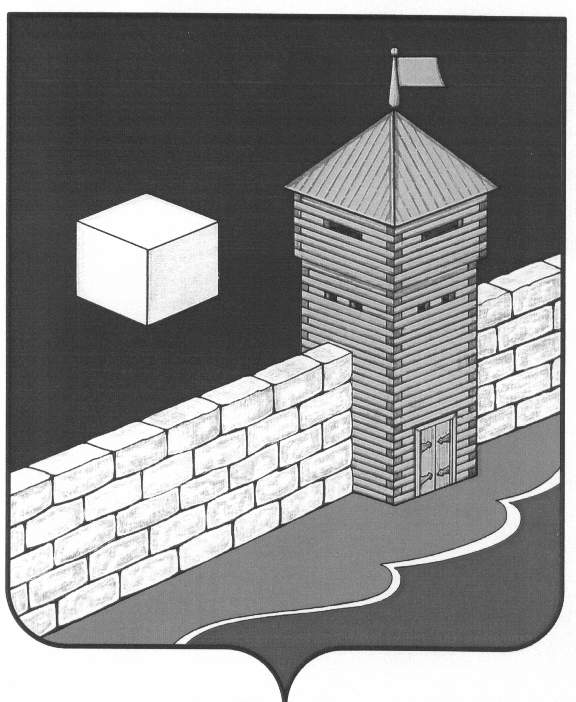                 Совет депутатов Еманжелинского сельского  поселенияР Е Ш Е Н И Е28 августа 2008  г. №65Об изменениях в Устав Еманжелинскогосельского поселения                В целях приведения Устава Еманжелинского сельского поселения в соответствие с действующим законодательством                 Совет депутатов Еманжелинского сельского поселенияРЕШАЕТ:Устав Еманжелинского сельского поселения изложить в новой редакции        ( прилагается).Настоящее решение вступает в силу после государственной регистрации и      официального опубликования в соответствии с действующим законодательством.Глава Еманжелинского сельского поселения                                         Е.В.ПоповаУСТАВЕМАНЖЕЛИНСКОГО СЕЛЬСКОГО ПОСЕЛЕНИЯПринят в новой редакцииРешением Совета депутатовЕманжелинского сельскогопоселения от 28.08.2008 года № 65Настоящий Устав определяет наименование муниципального образования, структуру и порядок формирования органов местного самоуправления, их полномочия, формы и гарантии участия населения в решении вопросов местного значения, а также иные вопросы организации местного самоуправления в поселении.ГЛАВА I.        ОБЩИЕ ПОЛОЖЕНИЯСтатья 1.Наименование и статус муниципального образованияЕманжелинское сельское поселение является муниципальным образованием, входит в состав Еткульского муниципального района Челябинской области.Муниципальное образование наделено статусом сельского поселения законом Челябинской области.Административным центром муниципального образования « Еманжелинское сельское поселение» является  село Еманжелинка.4.	Статус Еманжелинского сельского поселения может быть изменён  в порядке,  предусмотренном  федеральным законом.Статья 2. Границы и состав территории муниципального образования        1.Границы  муниципального образования «Еманжелинское  сельское  поселение» определяют территорию, в пределах которой местное самоуправление осуществляется населением непосредственно и (или) через выборные и иные  органы  местного самоуправления.        2. Границы территории муниципального образования «Еманжелинское сельское поселение» устанавливаются в соответствии с требованиями федеральными законами, законом Челябинской области, неотъемлемыми частями которого является описание границ в соответствии с градостроительным и земельным законодательством.        3.Территорию муниципального образования « Еманжелинское сельское поселение» составляют исторически сложившиеся земли населённых пунктов, прилегающие к ним земли общего пользования, территории традиционного пользования населения, рекреационные земли, земли для развития поселения, независимо от форм собственности и целевого назначения.Правовой режим земель, находящихся на территории муниципального образования «Еманжелинское сельское поселение»  устанавливается действующим законодательством. Изменение границ муниципального образования « Еманжелинское  сельское поселение»  осуществляется законом Челябинской области по инициативе населения, органов местного самоуправления, органов государственной власти Челябинской области.,федеральных органов государственной власти в соответствии с федеральным законом.                           Статья 3. Официальные символы муниципального образования «Еманжелинское сельское    поселение»               1.Муниципальное образование «Еманжелинское сельское поселение»  (далее-Поселение) в соответствии с федеральным законодательством и геральдическими правилами вправе иметь герб и флаг, которые отражают исторические, культурные, национальные и иные местные традиции и особенности.            2.Официальные символы Еманжелинского поселения подлежат государственной регистрации в порядке, установленном федеральным законодательством.            3.Официальные символы Еманжелинского поселения и порядок официального использования указанных символов устанавливаются Решениями Совета депутатов Еманжелинского сельского поселения.ГЛАВА II.  СИСТЕМА МЕСТНОГО  САМОУПРАВЛЕНИЯ Статья 4.  Поселение как муниципальное образование              Поселение является муниципальным образованием, включающим несколько объединённых  общей территорией сельских населённых пунктов, в границах которых местное самоуправление осуществляется в целях решения вопросов местного значения населением непосредственно и (или) через выборные и иные органы  местного самоуправления.             Статья 5. Местное самоуправление в Поселении          Местное самоуправление в Поселении - форма осуществления народом своей власти, обеспечивающая в пределах, установленных Конституцией Российской Федерации, федеральными законами, а в случаях, установленных федеральными законами- законами Челябинской области, настоящим Уставом, и под свою ответственность решение населением непосредственно и   (или)  через органы местного самоуправления
вопросов местного значения исходя из интересов населения с учетом исторических и других  местных традиций.Статья 6. Вопросы местного значения Поселения1. К вопросам местного значения  относятся:1)	формирование, утверждение, исполнение бюджета поселения и контроль  за    исполнением данного бюджета;2)	установление, изменение и отмена местных налогов и сборов поселения;владение, пользование и распоряжение имуществом, находящимся в муниципальной собственности  поселения;организация в границах поселения электро-, тепло-, -газо-, и водоснабжения населения, водоотведения, снабжения населения топливом;дорожная деятельность в отношении автомобильных дорог  местного значения в границах населённых пунктов поселения, , а также осуществление иных полномочий в области использования автомобильных дорог и осуществления дорожной деятельности в соответствии с законодательством Российской Федерации;обеспечение малоимущих граждан, проживающих в поселении и нуждающихся в улучшении жилищных условий, жилыми помещениями в соответствии с жилищным законодательством, организация строительства и содержания муниципального жилищного фонда, создание условий для жилищного строительства;создание условий для предоставления транспортных услуг населению и организация транспортного  обслуживания населения в границах поселения;участие в профилактике терроризма и экстремизма, а также в минимизации и (или) ликвидации последствий проявлений терроризма и экстремизма в границах поселения;      9).участие в предупреждении и ликвидации последствий чрезвычайных ситуаций в границах поселения;           10).обеспечение первичных мер пожарной безопасности в границах населенных пунктов поселения;           11) создание условий для обеспечения жителей поселения услугами связи, общественного питания, торговли и бытового обслуживания;           12) организация библиотечного обслуживания населения; комплектование и обеспечение сохранности библиотечных фондов библиотек поселения;         13).создание условий для организации досуга и обеспечения жителей поселения услугами организаций культуры;         14). Сохранение, использование и популяризация объектов культурного наследия (памятников истории и культуры), находящиеся в собственности поселения,  охрана объектов культурного наследия (памятников истории и культуры)  местного (муниципального) значения, расположенных на территории  поселения;          15). Создание условий для развития  местного традиционного народного художественного творчества, участия в сохранении, возрождении и развитии народных художественных промыслов в поселении;          16) обеспечение условий для развития на территории поселения массовой физической культуры и массового спорта, организация проведения официальных физкультурно-оздоровительных и спортивных мероприятий поселения;          17)создание условий для массового отдыха жителей поселения и организация обустройства мест массового отдыха населения;               18).формирование архивных фондов поселения;               19).организация сбора и вывоза бытовых отходов и мусора;             20).организация благоустройства и озеленения территории поселения, использование и охраны , защиты, воспроизводства    лесов особо охраняемых природных территорий,
расположенных в границах населенных пунктов поселения;             21).утверждение генерального плана поселения, правил землепользования и застройки, утверждение подготовленной на основе генеральных планов поселения документации по планировке территории, выдача разрешений на строительство, разрешений на ввод объектов в эксплуатацию при осуществлении строительства, реконструкции, капитального ремонта объектов капитального строительства, расположенных на территории поселения, утверждение местных нормативов градостроительного проектирования поселения, резервирование земель и изъятие, в том числе путем выкупа,  земельных участков в границах поселения для муниципальных нужд, осуществление земельного контроля за использованием  земель поселения;            22).организация освещения улиц и установки указателей с названиями улиц и номерами домов;            23).организация ритуальных услуг и содержание мест захоронения;          24).организация и осуществление мероприятий по гражданской обороне, защите населения и территории поселения от чрезвычайных ситуаций природного и техногенного характера;          25).создание, содержание и организация деятельности аварийно-спасательных служб  или аварийно-спасательных формирований на территории поселения;          26).организация   и   осуществление   мероприятий   по   мобилизационной   подготовке   муниципальных предприятий и учреждений, находящихся на территории поселения;           27).осуществление мероприятий по обеспечению безопасности людей на водных объектах, охране их жизни и  здоровья;            28).создание, развитие и обеспечение охраны лечебно-оздоровительных местностей и курортов местного  значения на территории поселения;            29). Содействие в развитии сельскохозяйственного производства, создание условий для развития малого и среднего предпринимательства;            30) организация и осуществление мероприятий по работе с детьми и молодежью в поселении;            31) осуществление в пределах , установленных водным законодательством Российской Федерации, полномочий собственника водных объектов, информирование населения об ограничениях их использования;            32) осуществление муниципального лесного контроля и надзора;             33)  создание условий для деятельности добровольных формирований населения по охране общественного порядка.        2. Органы местного самоуправления Еманжелинского Поселения вправе на основании заключенного с органами местного самоуправления Еткульского муниципального района соглашения передавать им для осуществления часть своих полномочий за счет субвенций, предоставляемых из бюджета Еманжелинского Поселения в бюджет Еткульского муниципального района.   Статья 7. Права органов местного самоуправления Поселения на решение вопросов, не отнесённых к вопросам  местного значения поселенияОрганы местного самоуправления поселения имеют право на:                создание музеев поселения;               участие в организации финансирования и проведения на территории  поселения общественных работ для граждан, испытывающих трудности в поиске работы, а также временной занятости несовершеннолетних граждан в возрасте от 14 до 18 лет;участие в осуществлении деятельности по опеке и попечительству;               осуществление финансирования и софинансирования капитального ремонта жилых домов, находящихся в муниципальной собственности до 01 марта 2005 года;               создание условий для осуществления деятельности, связанной с реализацией прав местных национально-культурных автономий на территории поселения;               оказание содействия национально-культурному развитию народов Российской Федерации и реализации мероприятий в сфере межнациональных отношений на территории поселения;              совершение нотариальных действий, предусмотренных законодательством, в случае отсутствия в поселении нотариуса.             2. Органы местного самоуправления Поселения вправе решать вопросы, указанные в пункте 1 настоящей статьи, участвовать в осуществлении  иных государственных полномочий (не переданных им в соответствии со статьёй 19 Федерального закона «Об общих принципах организации местного самоуправления в Российской Федерации»), если это участие предусмотрено федеральными законами , а также решать иные вопросы, не отнесённые к компетенции органов местного самоуправления других муниципальных образований, органов государственной власти и не исключённые из их компетенции федеральными законами и законами субъектов Российской Федерации, только за счёт собственных доходов местных бюджетов (за исключением субвенций и дотаций, предоставляемых из федерального бюджета и бюджета субъекта Российской Федерации).               ГЛАВА 111.  ФОРМЫ  НЕПОСРЕДСТВЕННОГО ОСУЩЕСТВЛЕНИЯ НАСЕЛЕНИЕМ МЕСТНОГО САМОУПРАВЛЕНИЯ И  УЧАСТИЯ НАСЕЛЕНИЯ В  ОСУЩЕСТВЛЕНИИ МЕСТНОГО САМОУПРАВЛЕНИЯСтатья 8.   Местный референдумВ целях решения непосредственно населением вопросов местного значения  проводится местный референдум .Местный референдум может проводиться на всей территории муниципального образования.Решение о назначении местного референдума принимается Советом депутатов поселения:            1) по инициативе, выдвинутой гражданами Российской Федерации, имеющими право на участие в местном референдуме;             2) по инициативе, выдвинутой избирательными объединениями, иными общественными объединениями, уставы которых предусматривают участие в выборах  и (или) референдумах и которые зарегистрированы в порядке и сроки, установленные федеральным законом;            3) по инициативе Совета депутатов поселения и главы местной администрации, выдвинутой ими совместно.            4. Условием назначения местного референдума по инициативе граждан, избирательных объединений, иных общественных объединений, указанных в подпункте 2 пункта 3 настоящей статьи, является сбор подписей в поддержку данной инициативы в количестве 5 процентов от  числа участников референдума, зарегистрированных на территории муниципального образования в соответствии с федеральным законом.            5. Инициатива проведения референдума, выдвинутая гражданами, избирательными объединениями, иными общественными объединениями, указанными в подпункте 2 пункта 3 настоящей статьи, оформляется в порядке, установленном федеральным законом и принимаемым в соответствии с ним законом субъекта Российской Федерации.           6. Инициатива проведения референдума, выдвинутая совместно Советом депутатов поселения и главой местной администрации, оформляется решением Совета депутатов поселения и постановлением главы местной администрации.           7. Совет депутатов поселения обязан назначить местный референдум в течение 30 дней со дня поступления документов, на основании которых назначается местный референдум.           8. В случае, если местный референдум не назначен Советом депутатов поселения в установленные сроки, референдум назначается судом на основании обращения граждан, избирательных объединений, главы муниципального образования, органов государственной власти субъекта Российской Федерации, избирательной комиссии субъекта Российской Федерации или прокурора. Назначенный судом местный референдум организуется избирательной комиссией муниципального образования, а обеспечение его проведения осуществляется исполнительным органом государственной власти субъекта Российской Федерации или иным органом, на который судом  возложено обеспечение проведения местного референдума.          9. В местном  референдуме имеют право участвовать граждане Российской Федерации, место жительства которых расположено в границах поселения. Граждане Российской Федерации участвуют в референдуме на основе всеобщего равного и прямого волеизъявления при тайном голосовании.          10. Итоги голосования и принятое на местном референдуме решение подлежат официальному опубликованию (обнародованию).          11. Принятое на местном референдуме решение подлежит обязательному исполнению на территории муниципального образования и не нуждается в утверждении какими-либо органами государственной власти, их должностными лицами или органами местного самоуправления.          12. Органы местного самоуправления обеспечивают исполнение принятого на местном референдуме решения в соответствии с разграничением полномочий между ними, определённым уставом муниципального образования.          13. Решение о проведении местного референдума, а также принятое на местном референдуме решение может быть обжаловано в судебном порядке гражданами, органами местного самоуправления, прокурором, уполномоченными федеральным законом органами государственной власти.          14. Гарантии прав граждан на участие в местном референдуме, а также порядок подготовки и проведения местного референдума  устанавливаются федеральным законом и принимаемыми  в соответствии с ним законами субъектов Российской Федерации.Статья 9.        Муниципальные выборыМуниципальные выборы проводятся в целях избрания главы и  депутатов Совета депутатов поселения.
            2. Гражданин Российской Федерации участвует в выборах  на основе  равного всеобщего и прямого избирательного права при тайном голосовании.Участие гражданина Российской Федерации в выборах является свободным и добровольным.Никто не вправе оказывать воздействие на гражданина Российской Федерации с целью принудить его к участию или неучастию в выборах либо воспрепятствовать его свободному волеизъявлению         4. Иностранные граждане, лица без гражданства, иностранные юридические  лица не вправе осуществлять деятельность, способствующую либо препятствующую выдвижению кандидатов, списков кандидатов, избранию зарегистрированных кандидатов, достижению определённого результата на выборах.         5. Выборы организует и проводит избирательная комиссия поселения. Вмешательство в деятельность избирательной комиссии со стороны законодательных (представительных) и исполнительных органов государственной власти, органов местного самоуправления, организаций, должностных лиц, иных граждан не допускается.        6.Граждане Российской Федерации участвуют в выборах на равных основаниях.       7. Голосование на выборах является тайным, исключающим возможность какого-либо контроля за волеизъявлением гражданина.        8. Глава и Совет депутатов Еманжелинского сельского поселения избираются на срок полномочий 5 (пять)) лет.        9.  Выборы Главы муниципального образования осуществляется на основе мажоритарной избирательной системы относительного большинства.       10. Выборы депутатов в Совет депутатов муниципального образования, проводятся с применением  мажоритарной избирательной системы относительного большинства.       11.Решение о назначении выборов должно быть принято не ранее, чем за 90 дней и не позднее, чем за 80 дней до дня голосования. Решение о назначении выборов подлежит официальному опубликованию не позднее чем через пять дней со дня его принятия. При назначении досрочных выборов указанные сроки, а также сроки осуществления иных избирательных действий могут быть сокращены, но не более чем на одну треть.       12. Голосование на выборах может быть назначено только на воскресенье. Не допускается назначение голосования на нерабочий  праздничный день и на предшествующий ему день, на день, следующий за нерабочим праздничным днём, а также на воскресенье, которое в установленном порядке объявлено рабочим днём. Если второе воскресенье марта или второе воскресенье октября, на которое должны быть назначены выборы, совпадают с нерабочим  праздничным днём, или предшествующим ему днём, или днём, следующим за нерабочим праздничным днём, либо второе воскресенье марта или второе воскресенье октября объявлено в установленном порядке рабочим днём, выборы назначаются на первое воскресенье марта или  на первое воскресенье октября.       13. Результаты  выборов подлежат официальному опубликованию (обнародованию).Статья 10. Голосование по отзыву депутата, члена выборного органа местного самоуправления, главы сельского поселения,  голосование по вопросам изменения границ  Поселения, преобразования  ПоселенияГолосование по отзыву депутата Совета, члена выборного органа местного самоуправления, главы сельского поселения проводится по инициативе населения в порядке, установленном федеральным законом и принимаемым в соответствии с ним законом Челябинской области для проведения местного референдума, с учетом особенностей, предусмотренных Федеральным законом "Об общих принципах организации местного самоуправления в Российской Федерации".            2.День голосования по отзыву депутата Совета, члена выборного органа местного самоуправления, главы сельского поселения назначается Советом депутатов  не ранее чем через 45 дней и не позднее чем через 60 дней после дня, следующего за днём  принятия решения о назначении голосования по отзыву. Предложение об отзыве депутата, члена выборного органа местного самоуправления, главы сельского поселения не может быть внесено ранее, чем  через 12месяцев со дня их избрания и не позднее, чем за 9 месяцев до окончания их полномочий.             Основанием для отзыва депутата, члена выборного органа местного самоуправления, главы сельского поселения могут служить только его конкретные противоправные решения или действия (бездействие) в случае их подтверждения в судебном порядке.             Основанием для отзыва депутата является невыполнение им депутатских обязанностей. Под  невыполнением им депутатских обязанностей  , как основанием отзыва депутата , понимается систематическое, без уважительных причин, уклонение депутата от своих обязанностей, предусмотренных законодательством, в том числе неучастие в заседаниях Совета депутатов, работе его комиссий и иных органов, отказ от выполнения или невыполнения их поручений, уклонений от отчётов перед избирателями, от ведения приёма избирателей, их жалоб и заявлений.        3.Основаниями для отзыва депутата, члена выборного органа местного самоуправления, главы сельского поселения являются:            нарушение срока издания муниципального правового акта, необходимого для реализации решения, принятого путём прямого волеизъявления населения;               неисполнение ими служебных обязанностей;               однократное грубое, либо систематическое многократное нарушение требований настоящего Устава, неисполнение решений Совета депутатов. Под неисполнением служебных обязанностей как основанием для отзыва депутата, члена выборного органа местного самоуправления, главы сельского поселения понимается систематическое уклонение от  осуществления ими своих обязанностей, предусмотренных настоящим Уставом, в том числе уклонения от отчётов перед избирателями, приёма избирателей, рассмотрение обращений.4.	Граждане,  инициаторы  отзыва депутат, члена выборного органа местного самоуправления,   главы  сельского поселения,    подают коллективное заявление о возбуждении вопроса о проведении голосования по отзыву депутата, члена  выборного органа местного самоуправления, главы сельского Поселения, которая действует в качестве комиссии по проведению голосования по отзыву. 	Право на возбуждение вопроса об отзыве депутата , члена выборного органа местного самоуправления,   главы сельского  поселения принадлежит  группе  избирателей в количестве 50 человек, являющихся гражданами  Р Ф,  место жительство которых расположено в границах Поселения, обладающих активным избирательным правом, на собрании группы  избирателей ,  в том числе по месту их работы, службы, учебы или жительства, а также избирательному объединению , выдвинувшим кандидата в депутаты, на должность главы поселения.Иностранные граждане, постоянно проживающие на территории Поселения и обладающие правом избирать и быть избранными в органы местного самоуправления в соответствии с международными договорами РФ, федеральными законами, законами Челябинской области, имеют право участвовать в голосовании по отзыву депутата, члена выборного органа местного самоуправления, главы сельского  поселения.             5.В поддержку проведения голосования по отзыву депутата . Члена выборного органа местного самоуправления, главы сельского поселения собираются подписи в количестве не менее 5% от числа жителей   Поселения, обладающих активным избирательным правом.               Процедура отзыва депутата, члена выборного органа местного самоуправления, главы сельского поселения должна обеспечивать им возможность дать избирателям объяснения по поводу обстоятельств, выдвигаемых в качестве оснований для отзыва.            Депутат, член выборного органа местного самоуправления,   глава  сельского поселения вправе присутствовать на собрании группы избирателей,   собрании   (заседании)   избирательного   объединения,   собрании   (конференции)   представителей избирательных объединений,  рассматривающих вопрос об отзыве, давать объяснения в устной или письменной форме по поводу обстоятельств, послуживших основанием для постановки  вопроса об отзыве, назначать доверенных лиц, членов комиссий по проведению голосования об отзыве с правом совещательного голоса,  участвовать при проверке достоверности подписей избирателей в избирательных листах.             Голосование по отзыву депутат, члена выборного органа местного самоуправления,  главы сельского поселения считается состоявшимся, если в нем приняло участие более половины избирателей, зарегистрированных в  избирательном округе.            Вопросы о регистрации инициативной группы  по проведения голосования об отзыве депутата, члена выборного органа местного самоуправления, главы сельского поселения, сроках проведения  этого голосования, суммах расходов, связанных с отзывом депутата, члена выборного органа местного самоуправления, главы сельского поселения, подведение итогов голосования, назначение новых выборов депутата, члена выборного органа местного самоуправления, главы сельского поселения, подведения итогов голосования, назначения новых выборов депутата, члена выборного органа местного самоуправления, главы сельского поселения после опубликования результата голосования, назначении даты повторного голосования решаются в  порядке, установленном федеральным законом и принимаемым в соответствии с ним законом Челябинской области для проведения местного референдума.           6.В случаях, предусмотренных федеральным законом, в целях получения согласия населения при изменении границ Поселения, преобразования Поселения проводится голосование по вопросам изменения границ Поселения, преобразования Поселения.         Голосование по вопросам изменения границ Поселения, преобразования Поселения назначается Советом депутатов  и проводится в порядке, установленном федеральным законом и принимаемом в соответствии с ним законом Челябинской области для проведения местного референдума, с учетом особенностей, предусмотренных Федеральным законом "Об общих принципах организации местного самоуправления в Р Ф» ( № 131-ФЗ от 06 октября 2003 года). При этом положения федерального закона, законов Челябинской области, запрещающие проведение агитации государственными органами, органами местного самоуправления, лицами, замещающими государственные или муниципальные должности, а также положения, определяющие юридическую силу решения, принятого на референдуме, не применяются.             Голосование по вопросам изменения границ Поселения, преобразования Поселения считается состоявшимися, если в нём приняло участие более половины жителей Поселения или части Поселения, обладающих избирательным правом. Согласие населения на изменение границ Поселения, преобразование Поселения считается полученным, если за указанные  изменение преобразование проголосовало более половины принявших участие в голосовании  жителей Поселения или части Поселения.           Итоги голосования по отзыву депутата, члена выборного органа местного самоуправления,  главы сельского  поселения, итоги голосования по вопросам изменения границ Поселения, преобразования Поселения и принятые решения подлежат официальному опубликованию (обнародованию).Статья 11.        Правотворческая инициатива граждан1.	С  правотворческой  инициативой  может  выступить  инициативная  группа  граждан,  обладающих избирательным правом, в порядке, установленном нормативным правовым актом ( решением ) Совета депутатов .2.Минимальная численность инициативной группы граждан устанавливается  нормативным правовым актом (решением )Совета депутатов и не может превышать 3 % от числа жителей Поселения, обладающих избирательным правом.3. Проект муниципального правового акта, внесённый в порядке  реализации правотворческой инициативы граждан, подлежат обязательному рассмотрению органом местного самоуправления или должностным лицом местного самоуправления, к компетенции которых относится принятие соответствующего акта, в течение трёх месяцев со дня его внесения.4.	Представителем инициативной группы граждан должна быть обеспечена возможность изложения своей позиции при рассмотрении указанного проекта.5. В случаях, если принятие муниципального правового акта, проект которого внесён в порядке реализации правотворческой инициативы граждан, относится к компетенции коллегиального органа местного самоуправления, указанный  проект должен быть рассмотрен на открытом заседании данного органа.6. Мотивированное решение, принятое по результатам рассмотрения проекта муниципального правового акта, внесенного в порядке реализации правотворческой инициативы граждан, должно быть официально в письменной форме доведено до сведения внесшей его инициативной группы граждан.Статья 12.      Территориальное общественное самоуправление1.	Под территориальным общественным самоуправлением понимается самоорганизация граждан по месту их жительства  на  части территории  Поселения для самостоятельного и под свою ответственность осуществление собственных инициатив по вопросам местного значения.Границы территории, на которой осуществляется территориальное  самоуправление, устанавливаются Советом депутатов  по предложению населения, проживающего на данной территории.Территориальное общественное самоуправление осуществляется в Поселении непосредственно населением  посредством проведения собраний и конференций граждан, а также посредством создания органов территориального общественного самоуправления.               Территориальное общественное самоуправление может осуществляться в пределах следующих территорий проживания граждан: подъезд  жилого многоквартирного дома; многоквартирный жилой дом; группа жилых домов; жилой микрорайон; сельский населенный пункт, не являющийся поселением; иные территории проживания граждан.									                                                                     Органы территориального общественного самоуправления избираются на собраниях или конференциях граждан, проживающих на соответствующей территории.            Территориальное общественное самоуправление считается учрежденным с момента регистрации Устава территориального общественного самоуправления  в администрации сельского поселения. Порядок регистрации Устава территориального общественного самоуправления определяется нормативными правовыми актами Совета депутатов.Территориальное общественное самоуправление в соответствии с его Уставом может являться юридическим лицом и подлежит государственной регистрации в организационно-правовой форме некоммерческой организации.3.Собрание граждан по вопросам организации и осуществления территориального общественного самоуправления считается правомочным, если в нём принимают участие не мене половины жителей соответствующей территории, достигших шестнадцатилетнего возраста.4. Конференция граждан по вопросам организации и осуществления территориального общественного самоуправления считается правомочной, если в ней принимают участие не менее двух третей избранных на собраниях граждан делегатов, представляющих не менее половины жителей соответствующей территории, достигших шестнадцатилетнего возраста.5. К исключительным полномочиям собрания, конференции граждан, осуществляющих общественное самоуправление, относятся:установление структуры органов территориального общественного самоуправления;принятие Устава территориального общественного самоуправления, внесение в него изменений и дополнений;избрание органов территориального общественного самоуправления;определение основных  направлений деятельности территориального общественного самоуправления;утверждение сметы доходов и расходов территориального общественного самоуправления и отчёта об её исполнении;рассмотрение и утверждение отчётов о деятельности органов территориального общественного самоуправления.            6.Органы территориального общественного самоуправления:               представляют интересы населения, проживающего на соответствующей территории;               обеспечивают исполнение решений, принятых на собраниях, конференциях граждан;              могут осуществлять хозяйственную деятельность по благоустройству территории, иную хозяйственную деятельность, направленную на удовлетворение социально-бытовых потребностей граждан, проживающих на соответствующей территории, как за счёт средств указанных граждан, так и на основании договора между органами местного самоуправления с использованием средств бюджета Поселения;             вправе вносить в органы местного самоуправления проекты муниципальных правовых актов, подлежащие обязательному рассмотрению этими органами и должностными лицами местного самоуправления, к компетенции которых отнесено принятие указанных актов.              7.В Уставе территориального общественного самоуправления устанавливаются:             цели, задачи, формы и основные направления деятельности территориального общественного самоуправления;             Порядок формирования, прекращения полномочий, права и обязанности, срок полномочий органов территориального общественного самоуправления;              порядок принятия решений;            порядок приобретения имущества, а также порядок пользования и распоряжения указанным имуществом и финансовыми средствами;             порядок прекращения осуществления территориального общественного самоуправления.            8. Порядок организации и осуществления территориального общественного самоуправления, условия и порядок выделения необходимых средств из бюджета Поселения определяются  решениями  Совета депутатов.
              Статья 13.       Публичные слушанияДля обсуждения проектов нормативных правовых актов по вопросам местного значения с участием
жителей Поселения,  Советом депутатов , главой  сельского поселения могут проводиться публичные слушания.             2.Публичные слушания проводятся по инициативе населения, Совета депутатов поселения или главы сельского поселения.Публичные слушания, проводимые по инициативе населения или Совета депутатов поселения, назначаются Советом депутатов , а по инициативе главы поселения – главой сельского поселения.3.	На публичные слушания должны выноситься:проект Устава , а также проект муниципального правового акта (решения) Совета депутатов  о внесении изменений и дополнений в данный Устав, кроме случаев, когда изменения в Устав вносятся исключительно в целях приведения закреплённых в уставе вопросов местного значения и полномочий по их решению в соответствие с Конституцией Российской Федерации, федеральными законами;проект бюджета Поселения и отчет о его исполнении;вопросы о преобразовании Поселения;проекты планов и программ развития муниципального образования, проекты правил землепользования и застройки, проекты планировки территорий и проекты межевания территорий, а также вопросы предоставления разрешений на условно разрешенный вид использования земельных участков и объектов капитального строительства, вопросы отклонения от предметных параметров разрешенного строительства, реконструкции объектов капитального строительства, вопросы изменения  одного вида разрешённого использования земельных участков и объектов капитального строительства на другой вид такого использования при отсутствии утверждённых правил землепользования и застройки.            4.На указанных публичных слушаниях принимаются рекомендации, которые могут быть учтены в деятельности органов и должностных лиц местного самоуправления.            Участниками публичных слушаний могут быть граждане, достигшие возраста 18 лет, проживающие в границах Поселения и обладающие избирательным правом.5.Рекомендации принимаются большинством участников публичных слушаний. Рекомендации и материалы проведенных слушаний подлежат опубликованию .6. В случае выявления в ходе указанных публичных слушаний фактов нарушений, допущенных должностными лицами органов местного самоуправления, соответствующие предложения направляются в правоохранительные и иные органы, в соответствии с их компетенцией для решения вопросов о привлечении к ответственности, предусмотренной действующим законодательством.7. Регламент проведения публичных слушаний утверждается органом или должностным лицом местного самоуправления, принявшим решение о проведении указанных публичных слушаний.           Жители Поселения должны быть заблаговременно не менее чем за десять дней оповещены о времени и месте проведения публичных слушаний, ознакомлены с проектом муниципального правового акта. Оповещение о времени и месте проведения публичных слушаний, ознакомление с проектом муниципального правового акта осуществляется органом местного самоуправления.            8. Жители Поселения могут ознакомиться с проектом муниципального правового акта при обращении в соответствующий орган местного самоуправления или другими доступными способамиСтатья 14.      Собрание гражданДля обсуждения вопросов местного значения, информирования населения о деятельности органов местного  самоуправления и должностных лиц местного самоуправления,  на части территории Поселения могут проводиться собрания граждан.Собрание граждан проводится по инициативе населения, Совета депутатов поселения, главы сельского поселения, а также в случаях, предусмотренных Уставом территориального общественного самоуправления. 3.Собрание граждан, проводимое по инициативе Совета депутатов  или главы сельского  поселения, назначается соответственно Советом депутатов  или главой сельского  поселения.              4.Собрание граждан, проводимое по инициативе населения, назначается Советом депутатов   в течение 15 дней со дня поступления обращения о  созыве  собрания граждан.Инициаторы  созыва  собрания  обеспечивают подготовку и проведение собрания граждан.5.	Инициатива граждан о созыве собрания  должна быть оформлена в виде обращения к Совету депутатов. В обращении должны быть указаны:  вопрос (вопросы),  предлагаемый (предлагаемые)  к рассмотрению на собрании граждан;   ориентировочная дата и время проведения собрания граждан	6.	К обращению прилагаются подписные листы, оформленные по форме, утверждённой Советом депутатов. В подписных листах указывается фамилия, имя, отчество, год рождения (в возрасте до 18 лет- дополнительно день и месяц рождения), серия и номер паспорта или заменяющего его документа каждого гражданина, поддерживающего инициативу о  созыве собрания граждан, место жительства, личная подпись.Подписные листы подписываются одним из инициаторов и лицом, осуществляющим сбор подписей, с указанием фамилий, имен, отчеств, серий и номеров паспортов или заменяющих их документов, места жительства и даты подписания.7.Собрание может проводиться по инициативе населения в случае, если за  созыв собрания граждан подписалось не менее 50 человек.            В случае принятия решения об отклонении инициативы населения о созыве собрания граждан Совет депутатов обязан уведомить инициаторов о принятом решении.             Решение Совета депутатов об отклонении инициативы о созыве собрания граждан может быть обжаловано в суде.           8.В случае принятия решения о созыве собрания граждан Совет депутатов  утверждает вопрос (вопросы), предлагаемый (предлагаемые) к рассмотрению, дату, время, место проведения собрания, о чем в обязательном порядке уведомляет инициаторов  созыва собрания граждан.         Инициатор обязан оповестить население   о дате, времени и месте проведения собрания граждан, о вопросе (вопросах), предлагаемом (предлагаемых) к рассмотрению на собрании граждан через средства  массовой информации или на досках объявлений и рекламы  заблаговременно, но не позднее, чем за семь дней до дня  созыва собрания.Перед открытием собрания граждан инициаторами проводится обязательная регистрация его участников с  указанием фамилии, имени, отчества, года рождения (в возрасте 18 лет  -дополнительно дня и месяца рождения), места жительства и определяется правомочность собрания.             В собрании вправе участвовать граждане, достигшие 18 лет, проживающие в границах части территории Поселения, на которой  созывается  собрание граждан. Собрание считается правомочным, если в нём приняло участие более половины от числа граждан, имеющих право на участие в собрании.             10. Собрание граждан открывает инициатор его  созыва или его представитель. Для проведения собрания:              избирается из числа зарегистрированных граждан:             - президиум в составе председателя, секретаря и 1-3 членов президиума;             - счётная комиссия ( в случае принятия решения о проведении тайного голосования);              утверждается:             - повестка  собрания граждан;             - регламент проведения собрания граждан.             Выборы состава президиума, членов счётной комиссии, утверждение повестки собрания, регламента                                        Выборы состава президиума, членов счётной комиссии, утверждение повестки собрания, регламента проведения собрания проводятся простым большинством голосов участников собрания по представлению инициаторов проведения собрания или участников собрания.             На собрании граждан секретарём ведётся протокол, который утверждается решением собрания, подписывается председателем и секретарём и направляется в орган, принявший решение о созыве собрания граждан.           11. Собрание граждан может принимать обращения к органам местного самоуправления , а также избирать лиц, уполномоченных представлять собрание граждан во взаимоотношениях с органами местного самоуправления и  должностным лицам местного самоуправления.           Обращения, принятые собранием граждан, подлежат обязательному рассмотрению органами местного самоуправления и должностными лицами местного самоуправления, к компетенции которых отнесено решение содержащихся в обращениях вопросов, с направлением письменного ответа.             Расходы, связанные с подготовкой и проведением собрания граждан, производятся за счёт органа, принявшего решение о созыве собрания граждан.              Итоги собрания граждан подлежат официальному опубликованию (обнародованию).             Порядок назначения и проведения собрания граждан в целях осуществления территориального общественного самоуправления определяется Уставом территориального общественного самоуправления.           12. Собрание граждан, проводимое по вопросам, связанным с осуществлением территориального общественного самоуправления, принимает решения по вопросам, отнесённым к его компетенции Уставом территориального общественного самоуправления.Статья 15.       Конференция граждан (собрание делегатов)1.	В случаях, предусмотренных нормативными правовыми актами Совета депутатов  поселения, Уставом территориального общественного самоуправления, полномочия собрания граждан могут осуществляться конференцией граждан(собранием делегатов).2.	Конференция     граждан  (собрание делегатов) назначается и проводится в порядке,  установленном настоящим Уставом для проведения собрания граждан.  Порядок назначения и проведения конференции граждан в целях осуществления   территориального   общественного   самоуправления   определяется   Уставом   территориального общественного самоуправления.В конференции вправе участвовать граждане, достигшие возраста 18 лет, проживающие в границах территории Поселения, на которой проводится конференция граждан.3. Норма представительства делегатов на конференцию граждан устанавливается инициаторами её проведения с учётом численности жителей, имеющих право на участие в конференции, а также возможностей имеющихся помещений и согласовывается с Советом депутатов.4.Выборы делегатов на конференцию проводятся   на  собраниях граждан по месту жительства  на части территории Поселения. По решению инициаторов проведения конференции выдвижение и выборы делегатов могут проходить в форме сбора подписей жителей в подписных листах . Форма подписных листов утверждается Советом депутатов.По  инициативе жителей, от которых в соответствии  с  установленной нормой представительства выдвигается делегат на конференцию, в подписной лист вносится предлагаемая кандидатура. Жители, поддерживающие эту кандидатуру, расписываются в подписном листе.Если жители выдвигают несколько альтернативных кандидатур, то подписной лист заполняется на каждую из предложенных кандидатур.Выборы кандидата в делегаты считаются состоявшимися, если в них приняли участие более половины граждан, проживающих  на части территории Поселения, на которой они проводятся. Кандидат считается выдвинутым, если большинство граждан, проживающих на части территории Поселения поддержало выдвинутую кандидатуру. Если было выдвинуто несколько кандидатов в делегаты, то избранным считается кандидат, набравший наибольшее число голосов от числа граждан, принявших участие в выборах.6. Конференция граждан считается правомочной, если в ней приняло участие не менее две третьих избранных делегатов.По рассмотренному вопросу (вопросам) конференция граждан решение конференции принимается открытым голосованием большинством голосов участников конференции. 6. Решение конференции носит рекомендательный характер. Его содержание доводится инициатором до   граждан, проживающих на соответствующей территории, а также до Совета депутатов и органов территориального общественного самоуправления, которые обязаны в месячный срок рассмотреть его и направить в письменной форме председателю конференции мотивированный ответ по существу решения. Органы местного самоуправления вправе принять правовой акт на основании решения конференции граждан, о чём сообщается председателю конференции граждан.Расходы, связанные с подготовкой и проведением конференции граждан, проводятся за счёт органа, принявшего решение о созыве конференции граждан.Итоги конференции граждан подлежат официальному опубликованию (обнародованию).Статья 16.       Опрос гражданОпрос граждан проводится на всей территории  Поселения или на части его территории для выявления мнения населения и его учета при принятии решений органами местного самоуправления и должностными лицами местного самоуправления, а также органами государственной власти.Опрос граждан проводится по инициативе:Совета депутатов  или главы сельского поселения- по вопросам местного значения;Органов государственной власти Челябинской области - для учета мнения граждан при принятии решений об изменении целевого назначения земель Поселения для объектов регионального и межрегионального значения и других  вопросов.3.	Решение о назначении опроса граждан принимается Советом депутатов. В нормативном  правовом акте  Совета депутатов о назначении опроса граждан устанавливаются:1)	дата и сроки проведения опроса (опрос граждан, по вынесенному вопросу, на который необходимо получить мнение жителей соответствующей территории, должен производиться в срок не более 10 дней);2)	формулировка вопроса (вопросов), предлагаемого (предлагаемых) при проведении опроса (вопрос, содержащийся в опросном листе, должен быть поставлен конкретно, без двоякого толкования и не содержать в себе готового ответа);3) методика проведения опроса;4) форма опросного листа. Опросный лист должен содержать: вопрос; варианты ответов; фамилию; имя; отчество; адрес места жительства опрашиваемого; подпись, фамилию, имя, отчество, адрес места жительства, номер телефона лица, проводящего опрос граждан;5) минимальная численность жителей Поселения, участвующих в опрос4. Каждый опросный лист должен быть подписан и зарегистрирован должностным лицом администрации сельского поселения.					                                                                                                                                             5.Жители Поселения должны быть проинформированы о проведении опроса граждан не менее чем за 10 дней до его проведения              6.В опросе граждан имеют право участвовать жители Поселения, обладающие избирательным правом.              7.Результаты опроса носят рекомендательный характер.              8.Мнение населения соответствующей территории, выявленное при опросе граждан, направляется с приложением опросных листов в Совет или орган государственной власти Челябинской области , в компетенции которого находится решение данного вопроса. Совет депутатов или орган государственной власти Челябинской области, принимает решение с учётом выявленного мнения населения.          9. Финансирование мероприятий, связанных с подготовкой и проведением опроса граждан, осуществляется:            за счёт средств бюджета Поселения- при проведении опроса по инициативе органов местного самоуправления;           за счёт средств бюджета Челябинской области- при проведении опроса по инициативе органов государственной власти Челябинской области.Статья 17.       Обращения граждан в органы местного самоуправленияГраждане имеют право на индивидуальные и коллективные обращения в органы местного самоуправления.Обращения граждан подлежат рассмотрению в порядке и сроки, установленные Федеральным законом от 2 мая 2006 года № 59-ФЗ «О порядке рассмотрения обращений граждан Российской Федерации».За нарушение порядка и сроков рассмотрения обращений граждан должностные лица местного самоуправления несут ответственность в соответствии с законодательством Российской Федерации.Глава IV.         ОРГАНЫ  МЕСТНОГО   САМОУПРАВЛЕНИЯ  И   ДОЛЖНОСТНЫЕ ЛИЦА МЕСТНОГО САМОУПРАВЛЕНИЯСтатья 18.        Органы  местного самоуправления 1.	Структуру органов местного самоуправления  составляют:    Совет депутатов  сельского поселения;                Глава  сельского поселения ;                Администрация сельского поселения ( исполнительно- распорядительный орган  муниципального образования).Органы местного самоуправления не входят в систему органов государственной власти.ГЛАВА У. ПРЕДСТАВИТЕЛЬНЫЙ ОРГАН  ПОСЕЛЕНИЯСтатья 19.      Представительный орган  поселения- Совет депутатов  сельского поселения  1.	Совет депутатов сельского поселения является постоянно действующим коллегиальным органом местного самоуправления. Совет депутатов обладает правами юридического лица, является муниципальным учреждением, образованным для осуществления управленческих функций, и подлежит государственной регистрации в качестве юридического лица в соответствии с федеральным законом. Совет депутатов состоит из 12 депутатов, избираемых на муниципальных выборах по мажоритарной избирательной системе, и осуществляет свои полномочия в случае избрания не менее двух третей от установленной численности депутатов.2. Совет депутатов как юридическое лицо действует на основании общих для организаций данного вида положений Федерального закона «Об общих принципах организации местного самоуправления в РФ» в соответствии  с Федеральным законом от 12 января 1996 года № 7-ФЗ «О некоммерческих организациях» применительно к учреждениям. Совет депутатов имеет печать со своим наименованием, имеет права и несёт обязанности в соответствии с законодательством РФ.Совет депутатов состоит из 12 депутатов.	Совет депутатов  может осуществлять свои полномочия в случае избрания не менее двух третей от  установленной настоящим Уставом численности депутатов.               Срок полномочий Совета депутатов 5 лет.             4. Норма об изменении (продлении или сокращения) определённого настоящим Уставом срока, на который избираются депутаты , и срока полномочий Совета депутатов, может применяться только к Совету депутатов, депутатам, избранным на выборах, назначенных после официального опубликования такой нормы..Статья  20. Компетенция Совета депутатов1. В исключительной компетенции Совета депутатов находятся:                 принятие Устава Поселения и внесение в него изменений и дополнений;     утверждение бюджета Поселения и отчета о его исполнении;    установление, изменение и отмена местных налогов и сборов в соответствии с законодательством Российской Федерации о налогах и сборах;    принятие планов и программ   Поселения, утверждение отчетов об их исполнении;               определение  порядка управления  и  распоряжения  имуществом,  находящимся  в  муниципальной собственности;            определение порядка принятия решений о создании, реорганизации и ликвидации муниципальных предприятий и учреждений, а так же об установлении тарифов на услуги муниципальных предприятий и учреждений;              определение порядка участия Поселения в организациях межмуниципального сотрудничества;              определение порядка материально-технического и организационного обеспечения деятельности органов местного самоуправления;				                                                                                                                            	 контроль за исполнением органами местного самоуправления и должностными лицами местного самоуправления полномочий по решению вопросов местного значения.Статья 21. Общий порядок созыва и проведения заседаний Совета депутатовОсновными формами деятельности Совета депутатов являются  заседания Совета депутатов, на которых решаются вопросы, отнесенные к компетенции Совета депутатов, и заседания постоянных комиссий, образованных им для предварительного рассмотрения и подготовки вопросов, отнесённых к компетенции Совета депутатов.               Заседание Совета депутатов не  может считаться правомочным, если на нём присутствует менее 50 процентов от числа избранных депутатов.Первое заседание Совета депутатов созывается не позднее, чем через две недели после  его избрания в правомочном составе. Очередные заседания проводятся не реже одного раза в 3 месяца. Внеочередные заседания Совета депутатов созываются по инициативе не менее одной трети от определённого состава( установленной численности) Совет депутатов, а так же по инициативе главы сельского поселения не позднее, чем в течение двух недель.                Предложение о созыве заседания должно содержать  вносимые на его обсуждение вопросы.              О времени созыва и месте проведения заседания Совета депутатов, а также о вносимых на его рассмотрение вопросах, доводится до сведения всех депутатов за пять дней до заседания. В указанный срок депутатам Совета  депутатов представляются необходимые материалы.Порядок созыва и проведения заседаний Совета депутатов определяется Регламентом , действующим на весь срок полномочий Совета депутатовОбязательному включению в повестку дня заседаний Совета депутатов подлежат вопросы, внесённые главой сельского поселения, а так же прокурором Еткульского  района..             3.Заседания  Совета депутатов проводятся гласно и носят, как правило, открытый характер по решению Совета депутатов руководители и иные должностные лица предприятий, организаций, учреждений, расположенных на территории Поселения, обязаны являться на его заседание для предоставления информации по вопросам, относящимся к компетенции Совета депутатов. Неявка без уважительных причин несёт за собой ответственность в установленном законом порядке. Порядок присутствия и выступление на заседаниях Совета депутатов граждан, не являющихся депутатами Совета, устанавливается решением Совета депутатов. Совет депутатов вправе принять решение о проведении закрытого заседания. На закрытых заседаниях Совета депутатов вправе присутствовать прокурор района..Статья 22.Правовые акты Совета депутатовСовет депутатов по вопросам, отнесенным к его компетенции федеральными законами, законами Челябинской области, настоящим Уставом,, принимает  решения, устанавливающие правила, обязательные для исполнения на территории Поселения, а так же решения  по вопросам организации деятельности Совета депутатов.Решения  Совета депутатов о принятии и внесении изменений в Устав Поселения, об утверждении бюджета, планов и программ развития Поселения, отчетов об их исполнении, установлении, изменении и отмене местных налогов и сборов, предоставлении льгот, а так же о принятии и внесении изменений в Регламент работы Совета депутатов считаются принятыми, если за них проголосовало не менее двух третей от установленной численности Совета депутатов  поселения. Решения  по другим вопросам принимаются большинством голосов от установленной численности  Совета депутатов поселения.3.	Решения  Совета депутатов    подписываются  главой сельского     поселения  в семидневный срок , скрепляются печатью и по решению Совета депутатов   обнародуются в пятидневный срок после подписания.Решения Совета депутатов вступают в силу с момента  подписания, если иное не  предусмотрено решением    Совета депутатов.4.Решения  Совета депутатов о налогах и сборах, вступают в силу в соответствии с Налоговым кодексом РФ.5. Решения Совета депутатов, затрагивающие права, свободы и обязанности человека и гражданина, вступают в силу со дня их официального опубликования  в средствах массовой информации.6. Решение, принятое Советом депутатов может быть отклонено главой сельского поселения. В этом случае указанное решение в течение 10(десяти) дней возвращается в Совет депутатов с мотивированным обоснованием его отклонения, либо с предложениями о внесении в него изменений и дополнений. Отклонённое главой сельского поселения решение подлежит рассмотрению на очередном или внеочередном заседании Совета депутатов. Если при повторном рассмотрении указанное решение будет  одобрено в ранее принятой редакции большинством не менее двух третей от установленной численности депутатов Совета депутатов- оно подлежит подписанию главой сельского поселения в течение 7(семи) дней.7. В случае временного отсутствия (отпуск, командировка, болезнь) главы сельского поселения или досрочного прекращения им своих полномочий, Решения Совета депутатов подписываются председателем Совета депутатов.Решение Совета депутатов должны содержать указание на финансовые, материально-технические, организационные средства для обеспечения его выполнения, а также срок вступления его в силу.Решения  Совета депутатов, принятые в пределах своей компетенции, обязательны для исполнения органами местного самоуправления поселения, юридическими и физическими лицами, находящимися на территории Поселения, невыполнение решений Совета депутатов влечёт ответственность в установленном законом порядке.8. Решения Совета депутатов подлежат официальному опубликованию (обнародованию) в порядке, установленном Советом депутатов.Решения Совета депутатов могут быть обжалованы в судебном порядке или опротестованы в порядке прокурорского надзора в соответствии с законодательством РФ.   Статья 23. Структура Совета депутатов1.Совет депутатов состоит из 12 депутатов. Возглавляет и организует работу Совета депутатов председатель Совета депутатов, осуществляющий полномочия на постоянной основе, избранный из числа депутатов Совета на заседании Совета тайным голосованием на срок полномочий Совета депутатов.            2. Председатель Совета депутатов, заместитель председателя Совета депутатов  избирается из числа депутатов Совета депутатов тайным голосованием, большинством голосов, с  использованием бюллетеней.            3. В случае досрочного прекращения полномочий Совета депутатов, влекущего за собой неправомочность Совета депутатов поселения, при проведении дополнительных выборов председатель и его заместитель избираются вновь.             4. Выборы Председателя Совета депутатов и его заместителя проводятся в соответствии с Регламентом работы Совета депутатов Еманжелинского сельского поселения.             5.Постоянные комиссии Совета депутатов образуются Советом депутатов на весь срок его полномочий.              6. Совет депутатов вправе образовывать временные комиссии и иные рабочие органы для разработки нормативных правовых актов.             7. Депутаты Совета депутатов вправе образовывать депутатские объединения (депутатские группы, фракции).8.	Председатель Совета депутатов: возглавляет и организует работу Совета депутатов;                созывает и ведёт его заседания;                осуществляет руководство подготовкой заседаний Совета депутатов и вопросов, вносимых на его рассмотрение;подписывает протоколы  заседаний Совета депутатов и другие документы Совета депутатов; даёт поручения постоянным и другим комиссиям по исполнению решений Совета депутатов, координирует их  работу;               принимает меры по обеспечению гласности и учёту общественного мнения в работе Совета депутатов;               обеспечивает в соответствии с решениями Совета депутатов организацию проведения местного референдума, обсуждение гражданами проектов важнейших решений Совета депутатов, а так же вопросов местного значения Поселения, организует приём  граждан и рассмотрение их обращения;является распорядителем средств по расходам, предусмотренным бюджетом Поселения на подготовку и проведение заседаний Совета депутатов, работу постоянных комиссий и депутатов, и по другим расходам, связанным с деятельностью   Совета депутатов;              от имени Совета депутатов подписывает исковые заявления , направляемые в суды, в случаях, предусмотренных законодательством;               решает иные вопросы, которые могут быть ему поручены Советом депутатов или возложены в соответствии с законодательством,  Регламентом работы Совета депутатов  и настоящим Уставом.               По вопросам организации деятельности Совета депутатов председатель издаёт постановления и распоряжения..                9.Заместитель председателя Совета депутатов:-	осуществляет полномочия  определённые Регламентом работы Совета депутатов в части, отнесённой к его ведению;- выполняет отдельные поручения председателя Совета депутатов;-	в  случае отсутствия  председателя Совета депутатов или невозможности исполнения им своих обязанностей, выполняет функции председателя Совета депутатов.10. Депутаты Совета могут создавать по своей инициативе постоянные депутатские комиссии в составе не менее трёх членов по основным направлениям деятельности Совета депутатов. Порядок создания постоянных депутатских  комиссий, их компетенция определяется Регламентом Совета депутатов и положениями об этих комиссиях. Совет депутатов может образовывать временные депутатские комиссии и рабочие группы. Задачи, объём  и срок полномочий  определяются при их образовании.11. Досрочное прекращение полномочий председателя Совета депутатов осуществляется в соответствии с законодательством и настоящим Уставом. Добровольное сложение председателем Совета депутатов своих полномочий удовлетворяется на основании его письменного заявления. В случае непринятия Советом депутатов отставки, председатель Совета депутатов вправе сложить свои полномочия по истечении двухнедельного срока после подачи заявления.12. Освобождение от обязанностей заместителя председателя Совета депутатов осуществляется в том же порядке, что и для председателя Совета депутатов.Статья 24. Расходы  на обеспечение деятельности Совета депутатовРасходы на обеспечение деятельности Совета депутатов предусматриваются в бюджете Поселения отдельной строкой в соответствии с классификацией расходов бюджетов РФ.Статья 25. Досрочное прекращение полномочий Совета депутатов1.Полномочия Совета депутатов Поселения могут быть прекращены досрочно в случае  его роспуска в порядке и по основаниям, которые предусмотрены статьёй 73 Федерального закона от 06.10.2003 г. № 131-ФЗ «Об общих принципах организации местного самоуправления в РФ». Полномочия Совета депутатов Поселения могут быть также прекращены:1) в случае принятия указанным органом решения о самороспуске. При этом решение принимается квалификационным большинством в 2/3 голосов от установленной численности депутатов Совета депутатов Поселения;2) в случае вступления в силу решения Челябинского областного суда о неправомочности данного состава депутатов Совета депутатов Поселения, в том числе в связи со сложением депутатами своих полномочий;3) в случае преобразования муниципального образования, осуществляющего в соответствии с Федеральным законом от 06.10.2003 г. № 131-ФЗ «Об общих принципах организации  местного самоуправления в РФ», а также в случае упразднения муниципального образования;4) в случае утраты поселением статуса муниципального образования в связи с его объединением с городским округом;5) в  случае увеличения численности избирателей муниципального образования более чем на 25 процентов, произошедшего вследствие изменения границ муниципального образования или объединения поселения с городским округом.2. В случае досрочного прекращения полномочий Совета депутатов Поселения, состоящего из депутатов, избранных населением непосредственно, досрочные выборы в Совет депутатов поселения проводятся в сроки, установленные федеральным законом.Статья 26.      Депутат Совета депутатов1.	Депутат Совета депутатов представляет интересы своих избирателей и всего населения Поселения, строит свою деятельность в Совете депутатов в соответствии с законодательством Российской Федерации, Челябинской  области и настоящим Уставом.2.Депутатом Совета может быть гражданин РФ, достигший 18 лет и обладающий пассивным избирательным правом.3. Депутат Совета избирается на 5 лет.4. Выдвижение и регистрация кандидаток в депутаты Совета проводится в соответствии с законом Челябинской области.5.	Депутат  осуществляет  свои  полномочия  на  непостоянной  основе,  если   иное   не  установлено решением  Совета депутатов.              5..	Депутату Совета депутатов выдается удостоверение установленного образца и нагрудный знак депутата, которыми он пользуется в течение срока своих полномочий.                Статья 27. Формы депутатской деятельностиОсновными формами депутатской деятельности являются:- работа с избирателями;- участие в заседаниях Совета депутатов;- выполнение поручений Совета депутатов и его рабочих органов;- участие в депутатских слушаниях;- обращение с депутатским запросом;- обращение с вопросом к должностным лицам местного самоуправления.2. Депутатская деятельность может осуществляться также в иных формах, предусмотренных Конституцией РФ, федеральными законами, законами Челябинской области, настоящим Уставом и регламентом Совета депутатов.             3.  Каждый депутат обязать участвовать в заседаниях Совета депутатов и в работе его комиссий, вести приём избирателей и лично отвечать за вверенный ему участок перед избирателями и Советом. Депутат отчитывается о своей деятельности перед избирателями не реже одного раза в полугодие. Форма и порядок отчётов перед избирателями устанавливается депутатом самостоятельно.                Статья 28. Основные права и гарантии депутатов Совета                1.Депутат имеет право:                - избирать и быть избранным в комиссии и на соответствующие должности в Совете депутатов;                - высказывать мнение по персональному составу создаваемых Советом депутатов органов и кандидатурам должностных лиц, избираемых или утверждаемых Советом депутатов.               - предлагать вопросы для рассмотрения  Советом депутатов;               - вносить проекты нормативных правовых актов, а также поправок к ним для рассмотрения на Совете депутатов;               - вносить предложения и замечания по повестке дня, по порядку рассмотрения и существу обсуждаемых вопросов на заседании Совета депутатов;               - вносить предложения о заслушивании на заседании Совета депутатов внеочередного отчёта или информации органа или должностного лица местного самоуправления, подотчётного или подконтрольного в соответствии с настоящим Уставом Совету депутатов;              - вносить в Совет депутатов предложения  о необходимости проведения проверки соблюдения органами местного самоуправления, организациями,  независимо от организационно-правовых форм, расположенных на территории Поселения, настоящего Устава и нормативных правовых актов Совета депутатов;               - участвовать в прениях, задавать вопросы докладчикам и председательствующему на заседании Совета депутатов, требовать ответа, выступать с обоснованием своих предложений и по  мотивам голосования, давать справки;              - оглашать на заседаниях Совета депутатов обращения граждан, имеющие, по мнению депутата, общественное значение;                - обращаться с депутатским запросом;                - на включение в протокол заседания Совета депутатов переданного председательствующему текста выступления, не оглашённого в связи с прекращением прений;                - осуществлять иные полномочия в соответствии с федеральными законами, законами Челябинской области, настоящим Уставом, нормативными правовыми актами Совета депутатов.             2. Депутату предоставляются следующие гарантии:              1) депутат подлежит страхованию за счёт средств местного бюджета на случаи:              - гибели (смерти), если гибель (смерть)  наступила вследствие телесных повреждений или иного причинения вреда здоровью в связи с осуществлением полномочий депутата;               - причинения увечья или иного повреждения здоровья, повлекшего полную или частичную утрату трудоспособности, в связи с осуществлением полномочий депутата.              2) Размер страховой суммы устанавливается решением Совета депутатов.              3) В случае причинения депутату увечья или иного повреждения здоровья, повлекшего полную или частичную утрату трудоспособности , в связи с осуществлением полномочий депутата за счёт средств местного бюджета ему ежемесячно выплачивается компенсация в размере разницы между среднемесячной заработной платой  на день компенсации и назначенной пенсией без учёта выплат страховых сумм по страхованию, установленному подпунктом 2 настоящего  пункта. При этом среднемесячная заработная плата не может превышать размер ежемесячного денежного вознаграждения депутата, осуществляющего полномочия депутата на постоянной основе.              4)Депутат, осуществляющий полномочия депутата на непостоянной основе, освобождается от выполнения производственных или служебных обязанностей по месту работы  на время осуществления полномочий депутата. На этот период за депутатом сохраняется место работы (должность) и средняя заработная плата.                5) Освобождение депутата от выполнения производственных или служебных обязанностей производится работодателем на основании официального уведомления Совета депутатов поселения.             6) Депутату, осуществляющему полномочия депутата на постоянной основе, за счёт средств местного бюджета выплачивается назначенная ему заработная плата (с учётом индексации) до устройства на новое место работы (службы), но не более трёх месяцев после освобождения его от должности, в случаях: - истечение  срока полномочий и  не избрания  на должность на новый срок полномочий; - изменения условий осуществления полномочий; - прекращения  полномочий  органа местного самоуправления; - упразднения должности или изменения структуры  органа местного самоуправления;              - отставки по собственному желанию,  если  депутат  осуществлял полномочия депутата  в Совете депутатов  поселения не менее одного года.7).Гражданин  Российской Федерации, осуществлявший  полномочия депутата на постоянной основе имеет право на  выплачиваемую за счет
средств местного бюджета   ежемесячную  доплату  к трудовой  пенсии  в  соответствии  с
 Федеральным законом «О трудовых пенсиях в Российской Федерации» либо досрочно оформленной в соответствии  с Законом Российской Федерации «О занятости населения в Российской Федерации».Ежемесячная доплата к трудовой пенсии устанавливается в таком размере, чтобы сумма трудовой пенсии (базовой и страховой) и доплаты к ней составляла:При осуществлении лицом, указанным в абзаце первом настоящего пункта, полномочий депутата в течение одного созыва представительного органа местного самоуправления, но не менее трёх лет, - 55 процентов, в течение двух и более созывов, но не менее семи лет,- 75 процентов ежемесячного денежного вознаграждения по замещаемой должности на момент увольнения с должности; Размер ежемесячного денежного вознаграждения для исчисления доплаты к трудовой пенсии не должен превышать 2,3 должностного оклада по замещаемой  должности на момент увольнения с должности.Условия ,  порядок назначения и выплаты  ежемесячной доплаты к трудовой пенсии устанавливаются Советом  депутатов.8).Положения, изложенные в подпункте 7 настоящего пункта, не действуют в случаях:- отзыва депутата избирателями;            - вступления в  отношении депутата  в законную силу обвинительного приговора суда.             9) Депутату, осуществляющему полномочия депутата на  постоянной основе,
 предоставляется ежегодный оплачиваемый отпуск продолжительностью  40  календарных дней.            10)Депутат по вопросам, связанным с осуществлением депутатских полномочий, на территории муниципального образования пользуется  правом на безотлагательный приём должностными лицами органов местного  самоуправления.            11). Депутату за счёт средств местного бюджета возмещаются расходы на проезд на всех видах пассажирского транспорта (за исключением такси) на территории муниципального образования, расходы, связанные с использованием средств связи, иные расходы, связанные  с осуществлением полномочий депутата.           12) Размер и порядок возмещения расходов, связанных с осуществлением полномочий депутата, устанавливаются решением Совета депутатов.           Статья 29. Статус депутата СоветаДепутату Совета в соответствии с федеральными законами и законами Челябинской области  гарантируются  и обеспечиваются условия для беспрепятственного и эффективного осуществления своих полномочий, защита его прав, чести и достоинства. Установленный 5-летний срок полномочий депутата Совета не может быть изменён в течение текущего срока полномочий, если иное не предусмотрено федеральным законом, а также  за  исключением случаев досрочного прекращения полномочий.             Полномочия депутата  начинаются со дня его избрания и прекращаются со дня начала
работы  Совета  нового созыва.Полномочия депутата Совета   прекращаются  досрочно в случаях:             1) смерти;             2) отставки по собственному желанию;             3) признания судом недееспособным или ограниченно дееспособным;             4) признания судом безвестно отсутствующим или объявления умершим;             5) вступления в отношении его в законную силу обвинительного приговора суда;             6) выезда за пределы Российской Федерации на постоянное место жительства;             7) прекращения гражданства Российской Федерации, прекращения гражданства иностранного государства- участника международного договора  Российской Федерации , в соответствии  с которым иностранный гражданин имеет право быть избранным в органы местного самоуправления, приобретения им гражданства иностранного государства, либо получения им вида на жительство или иного документа, подтверждающего право на постоянное проживание гражданина Российской Федерации на территории иностранного государства, не являющегося участником международного договора Российской Федерации, в соответствии с которым гражданин Российской Федерации, имеющий гражданство иностранного государства, имеет право быть избранным в органы местного самоуправления;            8) отзыва избирателями;            9) досрочного прекращения полномочий соответствующего органа местного самоуправления;           10) призыва на военную службу или направления на заменяющую её альтернативную гражданскую службу;           11) в иных случаях, установленных Федеральным законом от 06.10.2003 № 131-ФЗ «Об  общих принципах организации местного самоуправления в РФ».			 ГЛАВА У1. ГЛАВА ПОСЕЛЕНИЯСтатья 30.  Глава поселенияГлава Еманжелинского сельского  поселения является высшим должностным лицом Поселения и наделяется настоящим Уставом в соответствии с федеральным законом собственными полномочиями по решению вопросов местного значения.Глава поселения избирается  сроком на 5 лет.Главой поселения может быть избран гражданин РФ, обладающий  пассивным избирательным правом и достигший на день выборов 21 года. Глава поселения наделяется следующими полномочиями:             - представляет Поселение в отношениях с органами местного самоуправления других муниципальных  образований, органами государственной власти, гражданами и организациями, без доверенности действует от имени муниципального образования;            - подписывает и обнародует в порядке, установленном Уставом муниципального образования, нормативные правовые акты, принятые Советом депутатов;          - издаёт в пределах своих полномочий правовые акты;          - вправе требовать созыва внеочередного заседания Совета депутатов.            Глава поселения подконтролен и подотчётен населению и Совету депутатов. Глава отчитывается перед избирателями о своей деятельности (не реже двух раз в год) во время встреч с ними, через средства массовой информации, а также использует другие формы отчёта.5.Глава поселения возглавляет и организует работу   местной  администрации , а также:от имени местной администрации приобретает и осуществляет имущественные и иные права и обязанности;выступает в суде без доверенности;назначает на должность руководителей муниципальных предприятий и учреждений;в соответствии с законодательством применяет меры поощрения, привлекает к дисциплинарной и материальной ответственности заместителя главы поселения;              обеспечивает на территории Поселения исполнение федеральных законов и иных нормативных правовых актов Р Ф,  иных нормативных правовых актов Челябинской области, правовых актов органов местного самоуправления;                руководит деятельностью местной администрации;               разрабатывает структуру администрации поселения и вносит её на утверждение Совета депутатов; представляет Совету депутатов отчёт о деятельности местной администрации; устанавливает штаты администрации в пределах расходов, предусмотренных в бюджете Поселения;  вносит на  рассмотрение  Совета депутатов  проекты нормативных правовых актов по вопросам местного  значения, принятие которых входит в компетенцию Совета депутатов; отменяет незаконные приказы руководителей органов местной администрации;организует прием граждан, рассмотрение предложений, заявлений и жалоб , принимает по ним решения;;            рассматривает   и учитывает в деятельности местной администрации  предложения органов территориального  общественного самоуправления, сообщает им результаты  рассмотрения предложений;              открывает и закрывает счета в банках, распоряжается средствами  местной администрации , подписывает  финансовые документы;               вносит на рассмотрение Совета депутатов проекты нормативных правовых актов, предусматривающие установление, изменение, отмену местных налогов и сборов, осуществление расходов из средств бюджета Поселения или даёт заключение на проекты указанных нормативных правовых актов;              осуществляет иные полномочия,  возложенные на него федеральными  законами, законами Челябинской области, нормативными правовыми актами Совета депутатов , настоящим Уставом.Заместитель Главы поселения: Назначается распоряжением Главы Еманжелинского сельского поселения из числа муниципальных служащих  администрации Еманжелинского сельского поселения ; подчиняется непосредственно Главе Еманжелинского сельского поселения; выполняет свою работу в соответствии с должностными обязанностями, разработанными и утверждёнными  Главой Еманжелинского сельского поселения;  В случае  отсутствия Г лавы  Еманжелинского сельского поселения или невозможности исполнения им своих обязанностей, выполняет функции главы поселения.Статья 31.      Правовые акты Главы поселенияГлава поселения по вопросам своего ведения издаёт постановления и распоряжения. Порядок принятия и вступления в силу нормативных правовых актов главы поселения определяется нормативным правовым актом главы поселения.Являясь главой администрации , глава поселения в пределах своих полномочий, установленных
федеральными законами, законами Челябинской области, настоящим Уставом и решениями Совета депутатов, издает постановления по вопросам местного значения  и  распоряжения по  организации работы  местной администрации .Нормативные правовые акты  главы  поселения,  изданные в пределах его компетенции имеют юридическую  силу, обязательны для исполнения всеми юридическими и физическими лицами, находящимися на территории Поселения, и не нуждаются в утверждении какими-либо органами государственной власти.             4. Нормативные правовые акты  главы поселения, затрагивающие права, свободы и обязанности человека и гражданина, вступают в силу после  официального опубликования.(обнародования)													            Статья 32.      Досрочное прекращение полномочий Главы поселенияПолномочия главы поселения прекращаются досрочно в случаях :смерти;отставки по собственному желанию;отрешения от должности в соответствии  со статьёй 74 Федерального закона от 06.10.2003  № 131-ФЗ «Об общих принципах организации местного самоуправления в РФ»;о признании судом недееспособным или ограниченно дееспособным;признания судом безвестно отсутствующим или объявления умершим;вступления в отношении его в законную силу обвинительного приговора суда; выезда за пределы Российской Федерации на постоянное место жительства;               8) прекращения гражданства Российской Федерации, прекращения гражданства иностранного государства- участника международного договора Российской Федерации, в соответствии с которым иностранный гражданин имеет право быть избранным в органы местного самоуправления, приобретения им гражданства иностранного государства либо получения им вида на жительство или иного документа, подтверждающего право на постоянное проживание гражданина Российской Федерации на территории иностранного государства, не являющегося участником международного договора Российской Федерации, в соответствии с которым гражданин Российской Федерации, имеющий гражданство иностранного государства, имеет право быть избранным в органы местного самоуправления;9) отзыва избирателями;10) установленной в судебном порядке стойкой неспособности по состоянию здоровья осуществлять полномочия главы муниципального образования;           11)преобразования муниципального образования, осуществляемого в соответствии с Федеральным законом от 06.10.2003 № 131-ФЗ «Об общих принципах организации местного самоуправления в РФ», а также в случае упразднения муниципального образования;          12) утраты сельским поселением статуса муниципального образования в связи с его объединением с  городским округом;         13) увеличения численности избирателей муниципального образования более чем на 25 процентов, произошедшего вследствие изменения границ муниципального образования или объединения поселения с городским округом.При  досрочном  прекращении  полномочий главы поселения ,  досрочные выборы главы проводятся в сроки и в порядке, предусмотренном  федеральным законам.               В случае  временного отсутствия главы поселения- полномочия  главы поселения  возлагаются на заместителя главы.Статья 33.       Гарантии для главы поселении              1.  Глава поселения подлежит страхованию за счёт средств местного бюджета на случаи:              - гибели (смерти), если гибель (смерть)  наступила вследствие телесных повреждений или иного причинения вреда здоровью в связи с осуществлением полномочий  Главы поселения;               - причинения увечья или иного повреждения здоровья, повлекшего полную или частичную утрату трудоспособности, в связи с осуществлением полномочий  Главы поселения..              2 .Размер страховой суммы устанавливается решением Совета депутатов.              3. В случае причинения  Главе поселения  увечья или иного повреждения здоровья, повлекшего полную или частичную утрату трудоспособности  в связи с осуществлением полномочий Главы поселения,  ему ежемесячно выплачивается компенсация в размере разницы между  ежемесячным денежным вознаграждением   на день выплаты компенсации и назначенной пенсией без учёта выплат страховых сумм по страхованию, установленному   решением Совета депутатов.              4. Главе поселения  за счёт средств местного бюджета выплачивается назначенная ему заработная плата (с учётом индексации) до устройства на новое место службы, работы), но не более трёх месяцев после освобождения его от должности. В случаях :1) истечение  срока полномочий и  не избрания  на должность на новый срок полномочий;              2) прекращения  полномочий  органа местного самоуправления;             3) преобразования   муниципального образования;            4) отставки по собственному желанию,  если  глава поселения  осуществляет  полномочия  не менее одного года.5..Гражданин  Российской Федерации, осуществлявший  полномочия  Главы поселения  имеет право на  выплачиваемую за счет средств местного бюджета   ежемесячную  доплату  к трудовой  пенсии , назначенной  в  соответствии  с  Федеральным законом «О трудовых пенсиях в Российской Федерации» либо досрочно оформленной в соответствии  с Законом Российской Федерации «О занятости населения в Российской Федерации».Ежемесячная доплата к трудовой пенсии устанавливается в таком размере, чтобы сумма трудовой пенсии (базовой и страховой частей) и доплаты к ней составляла при исполнении лицом,  указанным в абзаце первом настоящего пункта, полномочий  Главы поселения одного полного срока полномочий   - 55 процентов,  двух и более сроков полномочий- 75 процентов ежемесячного денежного вознаграждения по замещаемой должности на момент увольнения с должности; Размер ежемесячного денежного вознаграждения для исчисления доплаты к трудовой пенсии не должен превышать 2,3 должностного оклада по замещаемой  должности на момент увольнения с должности.6.  Положения, изложенные в пункте 5 настоящей статьи, не действуют в случаях:  1) отзыва  Главы поселения  избирателями;                2) вступления в  отношении  Главы поселения   в законную силу обвинительного приговора суда;                 3) отрешения от должности в порядке и по основаниям, установленным федеральным законом.7.   Условия ,  порядок назначения и выплаты  ежемесячной доплаты к трудовой пенсии устанавливаются  Советом депутатов.              8. Главе поселения  предоставляется ежегодный оплачиваемый отпуск продолжительностью  45 календарных дней.              9. Глава поселения по вопросам, связанным с осуществлением  полномочий Главы поселения, на территории муниципального образования пользуется  правом на безотлагательный приём должностными лицами органов местного  самоуправления.             10. Глава поселения обеспечивается документами, принятыми органами и должностными лицами местного самоуправления, информационными и справочными материалами.              11. Глава поселения имеет преимущественное право выступать по вопросам, связанным с осуществлением полномочий Главы поселения, в средствах массовой информации, финансируемых (полностью или частично) из местного бюджета.               Порядок размещения материалов, предоставляемых Главой поселения, в средствах массовой информации устанавливается решением Совета депутатов.            12. Главе поселения  за счёт средств местного бюджета возмещаются расходы на проезд на всех видах пассажирского транспорта (за исключением такси) на территории муниципального образования, расходы, связанные   с осуществлением полномочий  Главы поселения.             13.  Размер и порядок возмещения расходов, связанных с осуществлением полномочий Главы поселения, устанавливаются решением Совета депутатов.  Статья 34. Статус  главы поселения1.	Главе поселения обеспечиваются условия для бесперебойного осуществления своих полномочий. Статусглавы поселения и ограничения , связанные с его статусом, определяются законами Челябинской области.             2.Установленный 5-и летний срок полномочий главы поселения не может быть изменён в течение текущего срока полномочий, если иное не предусмотрено федеральным законом, за исключением досрочного прекращения полномочий. Решение об изменении срока полномочий, а также решение об изменении перечня полномочий главы поселения применяется только к главе  поселения, избранному после вступления в силу соответствующего решения. Полномочия главы поселения начинаются со дня его вступления в должность и прекращаются в день вступления в должность вновь избранного главы поселения. Глава поселения вступает в должность в десятидневный срок после официального сообщения об его избрании, в день регистрации избранного главы поселения избирательной комиссией Поселения и вручения ему удостоверения об избрании.Избранный глава поселения, в трёхдневный срок в письменном виде  уведомляет избирательную комиссию Поселения о сложении с себя всех обязанностей и полномочий и прекращении деятельности, несовместимой со статусом главы поселения в соответствии с федеральными законами, законом Челябинской области, настоящим Уставом.Глава поселения осуществляет свои полномочия на профессиональной постоянной основе..ГЛАВА У11. МЕСТНАЯ  АДМИНИСТРАЦИЯСтатья 35.   Местная  администрация в системе  органов местного самоуправления1. Местная администрация   ( исполнительно-распорядительный  орган муниципального образования)      наделяется настоящим Уставом  полномочиями  по решению  вопросов  местного  значения  и  полномочиями   по  осуществлению  отдельных государственных полномочий, переданных органам местного самоуправления поселения Федеральными законами и законами Челябинской области.          2.Местной администрацией  руководит  глава администрации  на принципах единоначалия.          3.Местная администрация обладает правами юридического лица, является муниципальным учреждением, образованным для осуществления управленческих функций, и подлежит государственной регистрации в качестве юридического лица в соответствии с федеральным законом.  Местная администрация как юридическое лицо действует на основании общих для организаций данного вида положений Федерального закона «Об общих принципах организации местного самоуправления в РФ» в соответствии с Федеральным законом от 12 января 1996 года № 7-ФЗ «О некоммерческих организациях» применительно к учреждениям.              5. Местная администрация   осуществляет свою деятельность в соответствии  с  федеральными законами и  законами Челябинской области, настоящим Уставом,  нормативными правовыми актами Совета депутатов и главы поселения. Статья 36.       Полномочия местной  администрации1. Местная администрация:Формирует и вносит на утверждение Совета депутатов Поселения  проект бюджета Поселения, организует  исполнение утверждённого Советом депутатов Поселения бюджета Поселения; , разрабатывает проекты планов и программ  комплексного  социально-экономического  развития Поселения,  вносит на утверждение Совета депутатов Поселения;  организует выполнение  и осуществляет материально-техническое обеспечение  планов и программ комплексного социально-экономического развития Поселения,  а также  организует сбор статистических показателей, характеризующих состояние экономики и социальной  сферы   Поселения, и представление  указанных данных органам государственной власти в порядке, установленном Правительством Российской Федерации;в порядке, определённом  Советом депутатов Поселения, управляет и распоряжается имуществом, находящимся в муниципальной собственности;в порядке,  определённом  Советом депутатов Поселения, финансирует муниципальные учреждения;в порядке, определённом Советом депутатов Поселения, формирует и размещает муниципальный заказ;учреждает печатное средство массовой информации для опубликования  правовых актов, обсуждения проектов  муниципальных правовых актов по вопросам местного значения, доведения до сведения жителей муниципального образования официальной  информации о социально- экономическом и культурном развитии муниципального образования, о развитии его общественной инфраструктуры и иной официальной информации; получает от организаций, расположенных на территории Поселения, необходимые сведения о проектах их планов и мероприятий, которые могут иметь экологическое, демографическое и иные последствия, затрагивающие интересы поселения,  осуществляет обязательное для таких планов и мероприятий согласование;заключает с организациями, не находящимися в муниципальной собственности, договоры о сотрудничестве
в экономическом и социальном развитии Поселения;участвует в предупреждении и ликвидации последствий чрезвычайных ситуаций в границах поселения;участвует в профилактике терроризма  и экстремизма, а также в  минимизации и (или) ликвидации последствий проявлений терроризма и экстремизма на территории Поселения; осуществляет дорожную деятельность  в  отношении  автомобильных дорог  местного значения в границах населённых пунктов поселения, а также осуществляет иные полномочия в  области использования автомобильных дорог и осуществления дорожной деятельности в соответствии с законодательством Российской Федерации;обеспечивает малоимущих граждан, проживающих в поселении и нуждающихся в улучшении жилищных  условий, жилыми помещениями в соответствии с жилищным законодательством, организует строительство и содержание муниципального жилищного фонда, создание  условиях для жилищного строительства; создает условия для предоставления транспортных услуг населению и организует транспортное обслуживание населения в границах поселения;обеспечивает первичные меры пожарной безопасности в границах населенных пунктов поселения;организует в границах поселения электро-, тепло-, газо - и водоснабжение населения, водоотведение, снабжение населения топливом;создает условия для обеспечения жителей поселения услугами связи, общественного питания, торговли и бытового обслуживания; организует библиотечное обслуживание населения; комплектование и обеспечение сохранности библиотечных фондов библиотек поселения;создаёт условия для организации досуга и обеспечения жителей поселения услугами организаций культуры; обеспечивает охрану и сохранение, использование и популяризацию объектов культурного наследия (памятников истории и культуры), находящиеся в собственности поселения, охрана объектов культурного наследия (памятников истории и культуры) местного (муниципального) значения, расположенных на территории поселения; создание условий для развития  местного традиционного народного художественного творчества, участие в  сохранении, возрождении и развитии  народных художественных промыслов в поселении; обеспечивает  условия  для развития  на территории поселения физической культуры и массового спорта, организация проведения официальных физкультурно-оздоровительных и спортивных мероприятий поселения; создаёт условия для массового отдыха жителей поселения и организация обустройства мест массового  отдыха населения; осуществляет формирование архивных фондов поселения;организует сбор и вывоз бытовых отходов и мусора;организует благоустройство и озеленение территории поселения, использование,  охраны , защиты, воспроизводства лесов особо охраняемых природных территорий,  расположенных в границах населенных пунктов поселения;  осуществляет  выдачу разрешений на строительство. разрешений на ввод объектов в эксплуатацию при  осуществлении строительства, реконструкции, капитального ремонта объектов капитального строительства,   расположенных на территории поселения, утверждение местных  нормативов градостроительного проектирования поселения, резервирование земель  и изъятие , в том числе путём выкупа, земельных участков в границах поселения
для муниципальных нужд,   земельный контроль за использованием земель поселения;организует освещение улиц и установку указателей с названиями улиц и номеров домов; обеспечивает организацию ритуальных услуг и содержание мест захоронения; организует мероприятия по гражданской обороне, защите населения на территории поселения от  чрезвычайных ситуаций природного и техногенного характера; создаёт, содержит и организует деятельности аварийно-спасательных служб и (или) аварийно-спасательных формирований на территории поселения;               30)организует и осуществляет мероприятия по мобилизационной подготовке муниципальных предприятий и  учреждений, находящихся на территории поселения;               31) осуществляет мероприятия по обеспечению безопасности людей на водных объектах, охране их жизни и  здоровья; 32) 	 создаёт условия для  развитие и обеспечивает охраны  лечебно-оздоровительных местностей и курортов местного  значения на территории поселения; 33) оказывает содействие в развитии сельскохозяйственного производства, создаёт условия для развития малого и среднего предпринимательства; 34) организует и осуществляет мероприятия по работе с детьми и молодёжью в поселении; 35) осуществляет в пределах, установленных водным законодательством Российской Федерации, полномочия собственника водных объектов, информирует население об ограничениях их использования;             36) осуществляет муниципальный лесной контроль и надзор;             37) создаёт условия для деятельности добровольных формирований населения по охране общественного  порядка;             38) в порядке, определённом Советом депутатов формирует и размещает муниципальный заказ; 39)	 осуществляет     иные  полномочия,  предусмотренные  законодательством   Российской  Федерации, Челябинской области, настоящим Уставом, решениями Совета депутатов.              2. Местная администрация вправе  в соответствии с Настоящим Уставом принимать  решение о привлечении граждан к выполнению на добровольной основе социально значимых для поселения работ (в том числе дежурств) в целях решения вопросов местного значения , предусмотренных подпунктами 8-10, 17 и 20 пункта 1 статьи 6 настоящего Устава.                     К  социально значимым работам могут быть отнесены только работы, не требующие специальной профессиональной подготовки. К таким работам могут привлекаться совершеннолетние трудоспособные жители Поселения в свободное от основной работы или учёбы время на безвозмездной основе не более чем один раз в три месяца. При этом продолжительность социально значимых работ не может составлять более четырёх часов подряд.                 
                  ГЛАВА У111. ИЗБИРАТЕЛЬНАЯ КОМИССИЯ ПОСЕЛЕНИЯ    Статья 37. Избирательная комиссия Поселения    1. Избирательная комиссия поселения организует подготовку и проведение муниципальных выборов, местного референдума, голосования по отзыву депутата Совета депутатов, Главы поселения, голосования по вопросам изменения границ поселения, преобразования поселения.   2. Избирательная комиссия поселения является муниципальным органом, который не входит в структуру органов местного самоуправления.   3. Избирательная комиссия поселения наделяется правами юридического лица и подлежит государственной регистрации в порядке, установленном федеральным законом.   4. Расходы на обеспечение деятельности избирательной комиссии поселения предусматриваются в бюджете поселения отдельной строкой в соответствии с классификацией расходов бюджетов Российской Федерации.   5. Избирательная комиссия поселения формируется в количестве 11 членов комиссии с правом решающего голоса.   6. Срок полномочий избирательной комиссии поселения составляет четыре года.   7. Сроки, порядок формирования, а также субъекты выдвижения кандидатур в состав избирательной комиссии поселения устанавливаются Федеральным законом «Об основных гарантиях избирательных прав и права на участие в референдуме граждан Российской Федерации», законами Челябинской области.   8. Формирование избирательной комиссии поселения осуществляется Советом депутатов.   9.Компетенция, полномочия и порядок деятельности избирательной комиссии поселения при подготовке и проведения выборов в органы государственной власти Челябинской области, органы местного самоуправления устанавливаются Федеральным законом «Об основных гарантиях избирательных прав и права на участие в референдуме граждан Российской Федерации», Уставом  (Основным Законом) Челябинской области, законами Челябинской области..ГЛАВА 1Х. МУНИЦИПАЛЬНАЯ СЛУЖБАСтатья 38.  Правовая основа  муниципальная службаПравовое регулирование муниципальной службы, включая требования к муниципальным должностям муниципальной службы, определение статуса муниципального служащего, условия и порядок прохождения муниципальной службы, осуществляется федеральными законами, а также принимаемыми в соответствии с ними законами Челябинской области и  муниципальными правовыми актами  Поселения.ГЛАВА Х.    ЭКОНОМИЧЕСКАЯ ОСНОВА Статья 39.       Экономическая основа местного самоуправления1.	Экономическую   основу   местного   самоуправления   составляют   находящиеся   в   муниципальной  собственности имущество, средства бюджета Поселения, а также имущественные права Поселения.2.	Муниципальная собственность признается и защищается государством наравне с иными формами  собственности.Статья 40.     Муниципальное имущество              Перечень  видов имущества, который может находиться в собственности Поселения, устанавливается  Федеральным законом от 06.10.2003 № 131-ФЗ «Об общих принципах организации местного самоуправления в РФ».                  Статья 41. Владение, пользование и распоряжение муниципальным имуществом                  1. Органы местного самоуправления от имени Поселения самостоятельно владеют, пользуются , распоряжаются муниципальным имуществом в соответствии с Конституцией РФ, федеральными законами и принимаемыми в соответствии с ними нормативными правовыми актами органов местного самоуправления.  2. Органы местного самоуправления вправе передавать муниципальное имущество во временное пользование физическим и юридическим лицам, органам государственной власти РФ, органам государственной власти Челябинской области и органам местного самоуправления других муниципальных образований, отчуждать, совершать иные сделки в соответствии с федеральными законами.  3. Порядок и условия приватизации муниципального имущества определяется нормативными правовыми актами органов местного самоуправления в соответствии с федеральными законами. Доходы от использования и приватизации муниципального имущества поступают в бюджет Поселения.4.	Органы местного самоуправления могут создавать  муниципальные предприятия и учреждения, участвовать в создании хозяйственных обществ,   в том числе межмуниципальных, необходимых для осуществления полномочий по решению вопросов  местного значения. Органы местного самоуправления определяют цели, условия и порядок деятельности муниципальных предприятий и учреждений. Утверждает их Уставы, назначают на должность и освобождают от должности руководителей данных предприятий и учреждений.               Отчеты о деятельности муниципальных предприятий и учреждений заслушиваются не реже двух  раза в
год на заседании Совета депутатов и не реже одного раза в квартал  аппаратом управления администрации, на который возложены указанные полномочия. 5. Органы местного самоуправления от имени  муниципального образования  субсидиарно  отвечают по обязательствам   муниципальных учреждений и обеспечивают их исполнение в порядке, установленном федеральным законом.Статья 42.    Местный  бюджет 1.	Формирование,  утверждение,  исполнение  бюджета  Поселения   и   контроль  за  его  исполнением  осуществляются органами местного самоуправления самостоятельно, с
соблюдением требований, установленных Бюджетным кодексом РФ  и Федеральным законом "Об общих принципах организации местного самоуправления в РФ", а также принимаемыми в  соответствии с ними законами Челябинской области.2. Местная администрация формирует и исполняет бюджет Поселения..3. Рассмотрение проекта бюджета Поселения, его утверждение, контроль за исполнением, утверждение отчёта об его исполнении относится к ведению Совета депутатов.4. Формированию проекта бюджета Поселения предшествует разработка прогнозов развития Поселения, целевых программ, на основании которых местная администрация готовит предложения о доходах и расходах бюджета Поселения.5. В процессе формирования бюджета Поселения местная администрация информирует постоянные комиссии Совета депутатов об обобщающих результатах промежуточных этапов формирования бюджета.6. Бюджет  Поселения должен быть утверждён до начала финансового года. Если бюджет не утверждён до начала финансового года, то до его утверждения сохраняются прошлогодние нормативы по источникам бюджетных поступлений, ежемесячное финансирование производится по решению главы Поселения в пределах 1/12 ассигнований предыдущего года по соответствующим разделам функциональной и ведомственной классификацией  расходов бюджета.7. Предельный размер дефицита бюджета Поселения устанавливается Советом депутатов в соответствии с бюджетным законодательством.8. В ходе исполнения бюджета Поселения глава вправе представлять в Совет  депутатов предложения о внесении изменений по статьям расходов с последующим утверждением изменений Советом депутатов.9. В составе бюджета Поселения образуется резервный фонд, который используется главой Поселения для финансирования непредвиденных расходов, ликвидации стихийных бедствий и катастроф.10. Органы местного самоуправления обеспечивают сбалансированность бюджета Поселения и соблюдение установленных федеральными законами требований к регулированию бюджетных правоотношений, осуществлению бюджетного процесса, размерам дефицита бюджета Поселения уровню и составу муниципального долга, исполнению бюджетных и долговых обязательств Поселения.11. Органы местного самоуправления в порядке, установленном федеральными законами и принимаемыми в соответствии с ними иными нормативными правовыми актами РФ, представляют в  органы  государственной власти Челябинской области отчёты об исполнении бюджета Поселения.12. В бюджете  предусматриваются доходы, направленные на осуществление полномочий органов местного самоуправления по решению вопросов местного значения, а также осуществляемые за счёт указанных доходов соответствующие расходы бюджета Поселения.13. Проект бюджета Поселения, решение об утверждении бюджета Поселения, годовой отчёт о его исполнении, ежеквартальные сведения о ходе исполнения бюджета Поселения и о численности муниципальных служащих органов местного самоуправления, работников муниципальных учреждений с указанием фактических затрат на их содержание подлежат опубликованию.14. Органы местного самоуправления Поселения обеспечивают жителям Поселения возможность ознакомиться с указанными документами и сведениями в случае невозможности их опубликования.Статья 43 .     Расходы  местных бюджетов1. Расходы местных бюджетов   осуществляются в формах, предусмотренных Бюджетным кодексом Российской Федерации. Органы местного самоуправления ведут  реестры расходных обязательств  муниципальных образований  в соответствии с требованиями Бюджетного кодекса Российской Федерации в порядке, установленном  местной администрации  2. Органы местного самоуправления самостоятельно  определяет размеры и условия оплаты труда депутатов, членов выборных органов местного самоуправления, выборных должностных лиц местного самоуправления, осуществляющих свои полномочия на постоянной основе, муниципальных служащих, работников муниципальных предприятий и учреждений, устанавливают муниципальные минимальные социальные стандарты и другие нормативы расходов местных бюджетов на решение вопросов местного значения. 3. Порядок осуществления расходов местных бюджетов на осуществление отдельных  государственных полномочий, переданных органам местного самоуправление федеральными законами и законами Челябинской области, устанавливается  соответственно федеральными органами государственной власти и органами государственной власти Челябинской области.4. В случаях и порядке, предусмотренных указанными законами и принятыми в соответствии с ними иными нормативными правовыми актами Российской Федерации и Челябинской области, осуществление расходов местного бюджета на осуществление органами местного самоуправления отдельных государственных полномочий, переданных им федеральными законами и законами Челябинской области, может регулироваться нормативными правовыми актами органов местного самоуправления.5. Осуществление расходов местных бюджетов на финансирование полномочий федеральных органов государственной власти, органов государственной власти Челябинской области не допускается, за исключением случаев, установленных федеральными законами, законами Челябинской области. Статья 44. Муниципальный заказ1.	Органы местного самоуправления  и уполномоченные ими  муниципальные учреждения могут выступать заказчиками на поставки   товаров, выполнение работ ,  оказание услуг, связанных с решением вопросов местного значения. 
              Муниципальный заказ на поставки товаров, выполнение работ, оказание услуг, оплачивается за счёт средств бюджета Поселения. Размещение указанного муниципального заказа осуществляется на конкурсной основе, за исключением случаев, когда размещение муниципального заказа осуществляется путём запроса котировок цен на товары, работы и услуги, или случаев закупки товаров, работ и услуг у единственного исполнителя. 2. Местная администрация по заявкам муниципальных заказчиков (прямых получателей бюджетных средств) формирует проект муниципального заказа Поселения. 3. Формирование проекта  муниципального заказа Поселения проводится в следующем порядке: в течение 30 дней с момента утверждения бюджета Поселения на очередной финансовый год Советом депутатов, муниципальные заказчики (прямые получатели бюджетных средств) вносят в местную администрацию  заявки на приобретение продукции, согласованные финансовым органом местной администрации в части соответствия бюджетной  росписи по статьям бюджетной классификации; местная администрация в течение 25 дней с момента завершения приёма заявок формирует проект муниципального заказа Поселения; местная администрация представляет согласованный с заместителем главы Поселения проект муниципального заказа Поселения для согласования в Совет депутатов Поселения или его постоянную комиссию, после чего данный проект передаётся на утверждение главе Поселения; утверждённый главой поселения проект муниципального  заказа представляется в коллегиальный орган, действующий на основании утверждённого положения и созданный для планирования и координации деятельности органов власти Поселения по формированию и реализации муниципального заказа (Координационный Совет), для определения способов закупок и решения вопроса о необходимости объединения заявок муниципальных заказчиков для централизованных закупок продукции; после рассмотрения проекта муниципального заказа Координационным Советом, местная администрация, организация, уполномоченная местной администрацией, для организации и проведения конкурсов, муниципальные заказчики и получатели бюджетных средств  принимают его к исполнению как задание на осуществление закупок на очередной финансовый год.Отчёт об исполнении муниципального заказа Поселения представляется местной администрацией одновременно с отчётом об исполнении бюджета Поселения за  отчётный финансовый год. Контроль за ходом выполнения муниципального заказа Поселения осуществляется местной администрацией посредством:                 ведения сводного реестра муниципальных контрактов (договоров) по муниципальному  заказу в Поселении, сводного реестра закупок и осуществления контроля за его ведением;                 согласование конкурсной и квалификационной документации;                 согласование условий муниципального контракта (договора);                 организация и участия в работе конкурсных комиссий;                выборочного контроля цен поставляемой продукции.Местная администрация  анализирует и обобщает сведения, полученные от получателей бюджетных средств. В тех случаях, когда средняя цена закупки конкретного товара, превышает среднерыночную, запрашиваются реестры закупок и объяснения. Местная администрация проводит проверки согласно установленного плана работы.Местная администрация осуществляет анализ размещения муниципального заказа,  проводит итоги исполнения муниципального заказа Поселения.   Статья 45. Доходы бюджета  Поселения К  собственным  доходам  бюджета Поселения  относятся: средства самообложения граждан в соответствии с федеральным законом; доходы от местных налогов и сборов в соответствии с федеральными законами; доходы от региональных налогов и сборов в соответствии с федеральным законом и законом  Челябинской области;доходы от  федеральных налогов и сборов в соответствии с федеральным законом;безвозмездные перечисления из бюджетов других уровней, включая дотации на выравнивание бюджетной обеспеченности Поселения, предоставляемые в соответствии с федеральным законом, иные средства финансовой помощи из бюджетов других уровней,  предоставляемые в соответствии с федеральным законом и другие безвозмездные перечисления; доходы от имущества, находящегося в  муниципальной собственности; часть прибыли муниципальных предприятий, остающейся после уплаты налогов и сборов и осуществления иных обязательных платежей в размерах, устанавливаемых нормативными правовыми актами Совета депутатов, и часть доходов от оказания органами местного самоуправления и муниципальными учреждениями платных услуг, остающихся после уплаты налогов и сборов; штрафы, установление которых в соответствии с федеральным законом отнесено к компетенции органов местного самоуправления; добровольные пожертвования;  иные поступления в соответствии с федеральными законами, законами субъектов РФ и решениями органов местного самоуправления .Статья 46. Муниципальные заимствованияПоселение вправе привлекать заемные средства, в том числе за счёт выпуска муниципальных ценных бумаг, в порядке, установленном Советом депутатов в соответствии с требованиями федеральных законов и иных нормативных правовых актов федеральных органов государственной власти.Статья 47. Исполнение бюджета Поселения1. Исполнение бюджета Поселения производится в соответствии с Бюджетным кодексом РФ2. Руководитель финансового органа местной администрации назначается на должность из числа лиц, отвечающих квалификационным  требованиям, установленным Правительством РФ.3. Кассовое обслуживание исполнения бюджета Поселения осуществляется в порядке, установленном Бюджетным кодексом РФ.. ГЛАВА Х1. ОТВЕТСТВЕННОСТЬ ОРГАНОВ МЕСТНОГО САМОУПРАВЛЕНИ Я И ДОЛЖНОСТНЫХ ЛИЦ МЕСТНОГО САМОУПРАВЛЕНИЯСтатья 48..       Ответственность	органов	местного	самоуправления и               должностных лиц местного самоуправленияОрганы местного самоуправления и должностные лица местного самоуправления несут ответственность перед населением Поселения, государством, физическими и юридическими лицами в соответствии с федеральными законами и законами Челябинской области.Статья 49..       Ответственность депутатов , выборных органов местного  самоуправления  перед населениемОснования наступления ответственности депутатов Совета депутатов, главы поселения перед населением и
порядок решения соответствующих вопросов определяются настоящим Уставом в соответствии с федеральным
законом.             2.В случае принятия депутатом, выборным органом местного самоуправления, выборным должностным лицом местного самоуправления неправомерных решений,  они могут быть обжалованы в судебном порядке.             3.Ответственность депутатов, выборного органа местного самоуправления, выборного должностного лица местного самоуправления перед населением наступает в результате утраты доверия и реализуется путем их отзыва населением Поселения в соответствии с федеральным законом в порядке, установленном настоящим Уставом.             4.По требованию избирателей может быть проведен внеочередной отчет депутатов. В поддержку проведения
внеочередного отчета должно быть собрано не менее 100 подписей избирателей.Статья 50.       Ответственность органов местного самоуправления и должностных лиц местного самоуправления перед государствомОтветственность органов местного самоуправления и должностных лиц местного самоуправления перед государством наступает на основании решения соответствующего суда в случае нарушения ими Конституции Российской Федерации, федеральных конституционных законов, федеральных законов, конституции (устава),  законов Челябинской области,  Устава муниципального образования,  а также в случае ненадлежащего осуществления указанными органами и должностными лицами переданных им отдельных государственных полномочий.Статья 51.       Ответственность главы Еманжелинского поселения и  Совета депутатов Еманжелинского поселения перед государством1. В  случае, если соответствующим судом установлено, что Советом депутатов поселения принят нормативный правовой акт, противоречащий Конституции Российской Федерации, федеральным конституционным законам, федеральным законам, конституции (уставу), законам субъекта Российской Федерации, уставу муниципального образования, а Совет депутатов поселения  образования в течение трёх месяцев со дня вступления в силу решения суда либо в течение предусмотренного суда срока не принял в пределах своих полномочий мер по исполнению решения суда, в том числе не отменил соответствующий нормативный правовой акт, Губернатор Челябинской области в течение одного месяца после вступления в силу решения суда, установившего факт неисполнения данного решения, вносит в Законодательное Собрание Челябинской области проект закона Челябинской области о роспуске Совета депутатов поселения.2.Полномочия Совета депутатов поселения прекращаются со дня вступления в силу закона Челябинской области о его роспуске.         3. В случае, если соответствующим судом установлено, что избранный в правомочном составе Совет депутатов поселения  в течение трёх месяцев  подряд не проводил правомочного заседания, Губернатор Челябинской области в течение трёх месяцев со дня вступления в силу решения суда, установившего данный факт, вносит в Законодательное Собрание Челябинской области проект закона Челябинской области о роспуске Совета депутатов поселения                                                                                                                                                                                      В случае, если соответствующим судом установлено, что вновь избранный в правомочном составе Совет депутатов поселения в течение трёх месяцев подряд не проводил правомочного заседания, Губернатор Челябинской области в течение трех месяцев со дня вступления в силу решения суда, установившего факт, вносит в Законодательное Собрание Челябинской области проект закона Челябинской области о роспуске Совета депутатов поселения.5. Закон Челябинской области о роспуске представительного органа муниципального образования может быть обжалован в судебном порядке в течение 10 дней со дня вступления в силу.                                                                             Губернатор Челябинской области издаёт правовой акт об отрешении от должности главы  поселения или главы местной администрации в случае:1) издания указанным должностным лицом местного самоуправления нормативного правового акта, противоречащего Конституции Российской Федерации, федеральным конституционным законам, конституции(уставу), законам Челябинской области, настоящему уставу, если такие противоречия установлены соответствующим судом, а это должностное лицо в течение двух месяцев со дня вступления в силу решения суда либо в течение двух месяцев со дня вступления в силу решения суда либо в течение иного предусмотренного решением суда срока не приняло в пределах своих полномочий мер по исполнению решения суда;2) совершения указанным должностным лицом местного самоуправления действий, в том числе издания им правового акта, не носящего нормативного характера, влекущих нарушение  прав и свобод человека и гражданина, угрозу единству и территориальной целостности Российской Федерации и её обороноспособности, единству правового и экономического пространства Российской Федерации, нецелевое расходование субвенций из федерального бюджета или бюджета субъекта Российской Федерации, если это установлено соответствующим судом, а указанное должностное лицо не приняло в пределах своих полномочий мер по исполнению решения суда.7.Срок, в течение которого Губернатор Челябинской области издаёт правовой акт об отрешении от должности главы поселения или главы местной администрации, не может быть менее одного месяца со дня вступления в силу последнего решения суда, необходимого для издания указанного акта, и не может превышать шесть месяцев со дня вступления в силу этого решения суда.8. Глава поселения или глава местной администрации, в отношении которых Губернатором Челябинской области был издан правовой акт об отрешении от должности, вправе обжаловать данный правовой акт в судебном порядке в течение 10 дней со дня его официального опубликования.                       Статья 52. Ответственность органов местного самоуправления и должностных лиц местного самоуправления перед физическими и юридическими лицамиОтветственность органов местного самоуправления и должностных лиц местного самоуправления перед физическими и юридическими лицами наступает в порядке, установленном федеральными законами и законами Челябинской области.Статья 53. Обжалование в суд решений, принятых путём прямого волеизъявления граждан, решений и действий (бездействия) органов местного самоуправления и должностных лиц местного самоуправления   Решения, принятые путём прямого волеизъявления граждан, решения и действия (бездействия) органов местного самоуправления и должностных лиц местного самоуправления могут быть обжалованы в суд или арбитражный суд в установленном законом порядке.                                               ГЛАВА X        ЗАКЛЮЧИТЕЛЬНЫЕ ПОЛОЖЕНИЯСтатья  54.     Порядок принятия, внесения изменений и дополнений в Устав муниципального образования « Еманжелинское  сельское  поселение»Устав поселения принимается Советом депутатов, внесение изменений и дополнений в Устав Поселения  осуществляется в том же порядке, как и его принятие.Проект Устава Поселения, проект муниципального правового акта о внесении изменений и дополнений в  Устав Поселения не позднее чем за 30 дней до дня рассмотрения вопроса о принятии Устава Поселения, внесении  изменений  и дополнений  в Устав  Поселения  подлежат официальному опубликованию  (обнародованию) с одновременным опубликованием (обнародованием) установленного Советом депутатов порядка учета предложений  по проекту указанного Устава, проекту указанного муниципального правового акта, а также порядка участия граждан  в его обсуждении.Устав поселения, муниципальный правовой акт о внесении изменений и дополнений в Устав Поселения  принимается большинством в две трети голосов от установленной численности депутатов Совета .Устав Поселения, муниципальный правовой акт о внесении изменений и дополнений в Устав Поселения  подлежат государственной регистрации в органах юстиции в порядке, установленном федеральным законом.Устав Поселения, муниципальный правовой акт о внесении изменений и дополнений в Устав Поселения, подлежат  официальному опубликованию (обнародованию) после их государственной регистрации в  вступают в силу после их официального опубликования (обнародования).
               6.Изменения и дополнения, внесённые в Устав Поселения, изменяющие структуру органов местного самоуправления, полномочия органов местного самоуправления и выборных должностных лиц местного самоуправления, вступают в силу после истечения срока полномочий Совета депутатов, принявшего правовой  акт о внесении в Устав указанных  изменений и дополнений..                7. Предложения об изменении Устава Поселения могут быть внесены жителями Поселения, депутатами Совета, членами иных выборных органов местного самоуправления, главой поселения, иными выборными должностными лицами местного самоуправления. Предложения о внесении изменений и дополнений в Устав Поселения рассматриваются Советом депутатов.                8. Оригиналы Устава хранятся у главы Поселения и в органах юстиции.                          						                         Приложение № 1                                                                                               к Приказу Министерства юстиции						                                          Российской Федерации                                                                                                                    от 23.08.2005 .№ 138З А Я В Л Е Н И ЕО включении муниципального образования в государственный реестрмуниципальных образований Российской ФедерацииГлава Еманжелинского сельского поселения Еткульского муниципального района Челябинской области в соответствии с подпунктом «а» пункта 5 Правил ведения государственного реестра муниципальных образований Российской Федерации, утвержденных Постановлением Правительства Российской Федерации от 01.06.2005  № 350«О ведении государственного реестра муниципальных образований Российской Федерации», представляет прилагаемые документы для включения в государственный реестр муниципальных образований Российской Федерации муниципального образования  Еманжелинское сельское поселение Еткульского муниципального района Челябинской области с  административным центром село Еманжелинка,действующего на основании Устава, принятого  на заседании Совета депутатов Еманжелинского сельского поселения, постановление  №   2    от 19 мая 2005 года,зарегистрированного отделом законодательства и ведения Федерального регистра Челябинской области ГУ МЮ РФ по УрФО»за номером_________________________________________________________опубликованного  в «Вестнике Еманжелинского сельского поселения» № 3 май 2005 года       Приложение : документы на_______ листах и 2 экземпляра описи документов___________________________________                                      ______________________(Ф.И.О.заявителя)                                                                                        (подпись)«______»___________________200___ г.Заявление и прилагаемые документы принял_________________________________________________________________________________________________________________________________________________________________________________________________Подпись____________________________